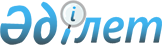 Көксу ауданының ауылдық округтерінің 2020-2022 жылдарға арналған бюджеттері туралыАлматы облысы Көксу аудандық мәслихатының 2020 жылғы 9 қаңтардағы № 58-1 шешімі. Алматы облысы Әділет департаментінде 2020 жылы 20 қаңтарда № 5410 болып тіркелді.
      Ескерту. 01.01.2020 бастап қолданысқа енгізіледі - осы шешімнің 12-тармағымен.
      2008 жылғы 4 желтоқсандағы Қазақстан Республикасының Бюджет кодексінің 9-1-бабының 2-тармағына, "Қазақстан Республикасындағы жергілікті мемлекеттік басқару және өзін-өзі басқару туралы" 2001 жылғы 23 қаңтардағы Қазақстан Республикасы Заңының 6-бабының 1-тармағының 1) тармақшасына сәйкес, Көксу ауданы мәслихаты ШЕШІМ ҚАБЫЛДАДЫ:
      1. 2020-2022 жылдарға арналған Балпық ауылдық округінің бюджеті тиісінше осы шешімнің 1, 2 және 3-қосымшаларына сәйкес, оның ішінде 2020 жылға келесі көлемдерде бекітілсін:
      1) кірістер 518 625 мың теңге, оның ішінде:
      салықтық түсімдер 71 160 мың теңге;
      салықтық емес түсімдер 0 теңге;
      негізгі капиталды сатудан түсетін түсімдер 0 теңге;
      трансферттер түсімі 447 465 мың теңге, оның ішінде:
      ағымдағы нысаналы трансферттер 430 857 мың теңге;
      субвенциялар 16 608 мың теңге;
      2) шығындар 531 360 мың теңге; 
      3) таза бюджеттік кредиттеу 0 теңге, 
      4) қаржы активтерімен операциялар бойынша сальдо 0 теңге;
      5) бюджет тапшылығы (профициті) (-) 12 735 мың теңге;
      6) бюджет тапшылығын қаржыландыру (профицитін пайдалану) 12 735 мың теңге.
      Ескерту. 1 - тармақ жаңа редакцияда – Алматы облысы Көксу аудандық мәслихатының 14.12.2020 № 71-1 шешімімен (01.01.2020 бастап қолданысқа енгізіледі).


      2. 2020-2022 жылдарға арналған Жарлыөзек ауылдық округінің бюджеті тиісінше осы шешімнің 4, 5 және 6-қосымшаларына сәйкес, оның ішінде 2020 жылға келесі көлемдерде бекітілсін:
      1) кірістер 81 877 мың теңге, оның ішінде:
      салықтық түсімдер 4 977 мың теңге;
      салықтық емес түсімдер 0 теңге;
      негізгі капиталды сатудан түсетін түсімдер 0 теңге;
      трансферттер түсімі 76 900 мың теңге, оның ішінде:
      ағымдағы нысаналы трансферттер 55 082 мың теңге;
      субвенциялар 21 818 мың теңге;
      2) шығындар 82 281 мың теңге;
      3) таза бюджеттік кредиттеу 0 теңге, 
      4) қаржы активтерімен операциялар бойынша сальдо 0 теңге;
      5) бюджет тапшылығы (профициті) (-) 404 мың теңге;
      6) бюджет тапшылығын қаржыландыру (профицитін пайдалану) 404 мың теңге.
      Ескерту. 2 - тармақ жаңа редакцияда – Алматы облысы Көксу аудандық мәслихатының 14.12.2020 № 71-1 шешімімен (01.01.2020 бастап қолданысқа енгізіледі).


      3. 2020-2022 жылдарға арналған Лабасы ауылдық округінің бюджеті тиісінше осы шешімнің 7, 8 және 9-қосымшаларына сәйкес, оның ішінде 2020 жылға келесі көлемдерде бекітілсін:
      1) кірістер 138 992 мың теңге, оның ішінде:
      салықтық түсімдер 11 277 мың теңге;
      салықтық емес түсімдер 0 теңге;
      негізгі капиталды сатудан түсетін түсімдер 0 теңге;
      трансферттер түсімі 127 715 мың теңге, оның ішінде:
      ағымдағы нысаналы трансферттер түсімі 112 834 мың теңге; 
      субвенциялар 14 881 мың теңге;
      2) шығындар 139 573 мың теңге;
      3) таза бюджеттік кредит беру 0 теңге;
      4) қаржы активтерімен операциялар бойынша сальдо 0 теңге;
      5) бюджет тапшылығы (профициті) (-) 581 мың теңге;
      6) бюджет тапшылығын қаржыландыру (профицитін пайдалану) 581 мың теңге.
      Ескерту. 3 - тармақ жаңа редакцияда – Алматы облысы Көксу аудандық мәслихатының 14.12.2020 № 71-1 шешімімен (01.01.2020 бастап қолданысқа енгізіледі).


      4. 2020-2022 жылдарға арналған Мұқыры ауылдық округінің бюджеті тиісінше осы шешімнің 10, 11 және 12-қосымшаларына сәйкес, оның ішінде 2020 жылға келесі көлемдерде бекітілсін:
      1) кірістер 124 580 мың теңге, оның ішінде:
      салықтық түсімдер 5 105 мың теңге;
      салықтық емес түсімдер 0 теңге;
      негізгі капиталды сатудан түсетін түсімдер 0 теңге;
      трансферттер түсімі 119 475 мың теңге,оның ішінде:
      ағымдағы нысаналы трансферттер түсімі 94 469 мың теңге;
      субвенциялар 25 006 мың теңге;
      2) шығындар 125 919 мың теңге;
      3) таза бюджеттік кредит беру 0 теңге;
      4) қаржы активтерімен операциялар бойынша сальдо 0 теңге;
      5) бюджет тапшылығы (профициті) (-) 1 339 мың теңге;
      6) бюджет тапшылығын қаржыландыру (профицитін пайдалану) 1 339 мың теңге.
      Ескерту. 4 - тармақ жаңа редакцияда – Алматы облысы Көксу аудандық мәслихатының 14.12.2020 № 71-1 шешімімен (01.01.2020 бастап қолданысқа енгізіледі).


      5. 2020-2022 жылдарға арналған Мұқаншы ауылдық округінің бюджеті тиісінше осы шешімнің 13, 14 және 15-қосымшаларына сәйкес, оның ішінде 2020 жылға келесі көлемдерде бекітілсін:
      1) кірістер 68 233 мың теңге, оның ішінде:
      салықтық түсімдер 8 122 мың теңге;
      салықтық емес түсімдер 0 теңге;
      негізгі капиталды сатудан түсетін түсімдер 0 теңге;
      трансферттер түсімі 60 111 мың теңге, оның ішінде:
      ағымдағы нысаналы трансферттер түсімі 45 576 мың теңге;
      субвенциялар 14 535 мың теңге;
      2) шығындар 73 817 мың теңге;
      3) таза бюджеттік кредит беру 0 теңге;
      4) қаржы активтерімен операциялар бойынша сальдо 0 теңге;
      5) бюджет тапшылығы (профициті) (-) 5 584 мың теңге;
      6) бюджет тапшылығын қаржыландыру (профицитін пайдалану) 5 584 мың теңге.
      Ескерту. 5 - тармақ жаңа редакцияда – Алматы облысы Көксу аудандық мәслихатының 23.11.2020 № 69-1 шешімімен (01.01.2020 бастап қолданысқа енгізіледі).


      6. 2020-2022 жылдарға арналған Алғабас ауылдық округінің бюджеті тиісінше осы шешімнің 16, 17 және 18-қосымшаларына сәйкес, оның ішінде 2020 жылға келесі көлемдерде бекітілсін:
      1) кірістер 69 039 мың теңге, оның ішінде:
      салықтық түсімдер 3 577 мың теңге;
      салықтық емес түсімдер 0 теңге;
      негізгі капиталды сатудан түсетін түсімдер 0 теңге;
      трансферттер түсімі 65 462 мың теңге,оның ішінде:
      ағымдағы нысаналы трансферттер түсімі 43 815 мың теңге; 
      субвенциялар 21 647 мың теңге;
      2) шығындар 69 445 мың теңге;
      3) таза бюджеттік кредит беру 0 теңге;
      4) қаржы активтерімен операциялар бойынша сальдо 0 теңге;
      5) бюджет тапшылығы (профициті) (-) 406 мың теңге;
      6) бюджет тапшылығын қаржыландыру (профицитін пайдалану) 406 мың теңге.
      Ескерту. 6 - тармақ жаңа редакцияда – Алматы облысы Көксу аудандық мәслихатының 14.12.2020 № 71-1 шешімімен (01.01.2020 бастап қолданысқа енгізіледі).


      7. 2020-2022 жылдарға арналған Еңбекші ауылдық округінің бюджеті тиісінше осы шешімнің 19, 20 және 21-қосымшаларына сәйкес, оның ішінде 2020 жылға келесі көлемдерде бекітілсін:
      1) кірістер 92 903 мың теңге, оның ішінде:
      салықтық түсімдер 9 094 мың теңге;
      салықтық емес түсімдер 0 теңге;
      негізгі капиталды сатудан түсетін түсімдер 0 теңге
      трансферттер түсімі 83 809 мың теңге,оның ішінде:
      ағымдағы нысаналы трансферттер түсімі 70 132 мың теңге;
      субвенциялар 13 677 мың теңге;
      2) шығындар 94 582 мың теңге;
      3) таза бюджеттік кредит беру 0 теңге;
      4) қаржы активтерімен операциялар бойынша сальдо 0 теңге;
      5) бюджет тапшылығы (профициті) (-) 1 679 мың теңге;
      6) бюджет тапшылығын қаржыландыру (профицитін пайдалану) 1 679 мың теңге.
      Ескерту. 7 - тармақ жаңа редакцияда – Алматы облысы Көксу аудандық мәслихатының 14.12.2020 № 71-1 шешімімен (01.01.2020 бастап қолданысқа енгізіледі).


      8. 2020-2022 жылдарға арналған Айнабұлақ ауылдық округінің бюджеті тиісінше осы шешімнің 22, 23 және 24-қосымшаларына сәйкес, оның ішінде 2020 жылға келесі көлемдерде бекітілсін:
      1) кірістер 55 191 мың теңге, оның ішінде:
      салықтық түсімдер 1 521 мың теңге;
      салықтық емес түсімдер 201 мың теңге;
      негізгі капиталды сатудан түсетін түсімдер 0 теңге
      трансферттер түсімі 53 469 мың теңге,оның ішінде:
      ағымдағы нысаналы трансферттер түсімі 33 981 мың теңге;
      субвенциялар 19 488 мың теңге;
      2) шығындар 55 191 мың теңге;
      3) таза бюджеттік кредит беру 0 теңге;
      4) қаржы активтерімен операциялар бойынша сальдо 0 теңге;
      5) бюджет тапшылығы (профициті) (-) 0 теңге;
      6) бюджет тапшылығын қаржыландыру (профицитін пайдалану) 0 теңге.
      Ескерту. 8 - тармақ жаңа редакцияда – Алматы облысы Көксу аудандық мәслихатының 14.12.2020 № 71-1 шешімімен (01.01.2020 бастап қолданысқа енгізіледі).


      9. 2020-2022 жылдарға арналған Қаблиса ауылдық округінің бюджеті тиісінше осы шешімнің 25, 26 және 27-қосымшаларына сәйкес, оның ішінде 2020 жылға келесі көлемдерде бекітілсін:
      1) кірістер 31 143 мың теңге, оның ішінде:
      салықтық түсімдер 1 535 мың теңге;
      салықтық емес түсімдер 0 теңге;
      негізгі капиталды сатудан түсетін түсімдер 0 теңге
      трансферттер түсімі 29 608 мың теңге, оның ішінде:
      ағымдағы нысаналы трансферттер түсімі 12 122 мың теңге;
      субвенциялар 17 486 мың теңге;
      2) шығындар 31 143 мың теңге;
      3) таза бюджеттік кредит беру 0 теңге;
      4) қаржы активтерімен операциялар бойынша сальдо 0 теңге;
      5) бюджет тапшылығы (профициті) (-) 0 теңге;
      6) бюджет тапшылығын қаржыландыру (профицитін пайдалану) 0 теңге.
      Ескерту. 9 - тармақ жаңа редакцияда – Алматы облысы Көксу аудандық мәслихатының 23.11.2020 № 69-1 шешімімен (01.01.2020 бастап қолданысқа енгізіледі).


      10. 2020-2022 жылдарға арналған Мұсабек ауылдық округінің бюджеті тиісінше осы шешімнің 28, 29 және 30-қосымшаларына сәйкес, оның ішінде 2020 жылға келесі көлемдерде бекітілсін:
      1) кірістер 28 993 мың теңге, оның ішінде:
      салықтық түсімдер 2 464 мың теңге;
      салықтық емес түсімдер 0 теңге;
      негізгі капиталды сатудан түсетін түсімдер 0 теңге
      трансферттер түсімі 26 529 мың теңге,оның ішінде:
      ағымдағы нысаналы трансферттер түсімі 4 979 мың теңге;
      субвенциялар 21 550 мың теңге;
      2) шығындар 28 993 мың теңге;
      3) таза бюджеттік кредит беру 0 теңге;
      4) қаржы активтерімен операциялар бойынша сальдо 0 теңге;
      5) бюджет тапшылығы (профициті) (-) 0 теңге;
      6) бюджет тапшылығын қаржыландыру (профицитін пайдалану) 0 теңге.
      Ескерту. 10 - тармақ жаңа редакцияда – Алматы облысы Көксу аудандық мәслихатының 23.11.2020 № 69-1 шешімімен (01.01.2020 бастап қолданысқа енгізіледі).


      11. Осы шешімнің орындалуын бақылау Көксу ауданы мәслихатының "Ауданның экономикалық дамуы, жергілікті бюджет, табиғатты қорғау және ауыл шаруашылығы мәселелері жөніндегі" тұрақты комиссиясына жүктелсін.
      12. Осы шешім 2020 жылдың 1 қаңтарынан бастап қолданысқа енгізіледі. 2020 жылға арналған Балпық ауылдық округінің бюджеті
      Ескерту. 1 - қосымша жаңа редакцияда – Алматы облысы Көксу аудандық мәслихатының 14.12.2020 № 71-1 шешімімен (01.01.2020 бастап қолданысқа енгізіледі). 2021 жылға арналған Балпық ауылдық округінің бюджеті 2022 жылға арналған Балпық ауылдық округінің бюджеті 2020 жылға арналған Жарлыөзек ауылдық округінің бюджеті
      Ескерту. 4 - қосымша жаңа редакцияда – Алматы облысы Көксу аудандық мәслихатының 14.12.2020 № 71-1 шешімімен (01.01.2020 бастап қолданысқа енгізіледі). 2021 жылға арналған Жарлыөзек ауылдық округінің бюджеті 2020 жылға арналған Лабасы ауылдық округінің бюджеті
      Ескерту. 7 - қосымша жаңа редакцияда – Алматы облысы Көксу аудандық мәслихатының 14.12.2020 № 71-1 шешімімен (01.01.2020 бастап қолданысқа енгізіледі). 2021 жылға арналған Лабасы ауылдық округінің бюджеті 2022 жылға арналған Лабасы ауылдық округінің бюджеті 2020 жылға арналған Мұқыры ауылдық округінің бюджеті
      Ескерту. 10 - қосымша жаңа редакцияда – Алматы облысы Көксу аудандық мәслихатының 14.12.2020 № 71-1 шешімімен (01.01.2020 бастап қолданысқа енгізіледі). 2021 жылға арналған Мұқыры ауылдық округінің бюджеті 2022 жылға арналған Мұқыры ауылдық округінің бюджеті 2020 жылға арналған Мұқаншы ауылдық округінің бюджеті
      Ескерту. 13 - қосымша жаңа редакцияда – Алматы облысы Көксу аудандық мәслихатының 14.12.2020 № 71-1 шешімімен (01.01.2020 бастап қолданысқа енгізіледі). 2021 жылға арналған Мұқаншы ауылдық округінің бюджеті 2022 жылға арналған Мұқаншы ауылдық округінің бюджеті 2020 жылға арналған Алғабас ауылдық округінің бюджеті
      Ескерту. 16 - қосымша жаңа редакцияда – Алматы облысы Көксу аудандық мәслихатының 14.12.2020 № 71-1 шешімімен (01.01.2020 бастап қолданысқа енгізіледі). 2021 жылға арналған Алғабас ауылдық округінің бюджеті 2022 жылға арналған Алғабас ауылдық округінің бюджеті  2020 жылға арналған Енбекші ауылдық округінің бюджеті
      Ескерту. 19 - қосымша жаңа редакцияда – Алматы облысы Көксу аудандық мәслихатының 14.12.2020 № 71-1 шешімімен (01.01.2020 бастап қолданысқа енгізіледі). 2021 жылға арналған Енбекші ауылдық округінің бюджеті 2022 жылға арналған Енбекші ауылдық округінің бюджеті 2020 жылға арналған Айнабұлақ ауылдық округінің бюджеті
      Ескерту. 22 - қосымша жаңа редакцияда – Алматы облысы Көксу аудандық мәслихатының 14.12.2020 № 71-1 шешімімен (01.01.2020 бастап қолданысқа енгізіледі). 2021 жылға арналған Айнабұлақ ауылдық округінің бюджеті 2022 жылға арналған Айнабұлақ ауылдық округінің бюджеті 2020 жылға арналған Қаблиса ауылдық округінің бюджеті
      Ескерту. 25 - қосымша жаңа редакцияда – Алматы облысы Көксу аудандық мәслихатының 14.12.2020 № 71-1 шешімімен (01.01.2020 бастап қолданысқа енгізіледі). 2021 жылға арналған Қаблиса ауылдық округінің бюджеті 2020 жылға арналған Мұсабек ауылдық округінің бюджеті
      Ескерту. 28 - қосымша жаңа редакцияда – Алматы облысы Көксу аудандық мәслихатының 14.12.2020 № 71-1 шешімімен (01.01.2020 бастап қолданысқа енгізіледі). 2021 жылға арналған Мұсабек ауылдық округінің бюджеті 2022 жылға арналған Мұсабек ауылдық округінің бюджеті
					© 2012. Қазақстан Республикасы Әділет министрлігінің «Қазақстан Республикасының Заңнама және құқықтық ақпарат институты» ШЖҚ РМК
				
      Көксу ауданы мәслихатының

      сессия төрағасы

М. Смагулов

      Көксу ауданы мәслихатының

      хатшысы

А. Досымбеков
Көксу ауданы мәслихатының 2020 жылғы "09" қаңтардағы № 58-1 шешіміне 1-қосымша
Санаты
Санаты
Санаты
Санаты
Сомасы (мың теңге) 
Сыныбы
Сыныбы
Сыныбы
Сомасы (мың теңге) 
Кіші сыныбы
Кіші сыныбы
Сомасы (мың теңге) 
Атауы
Сомасы (мың теңге) 
1
2
3
4
5
І. Кірістер
518 625
1
Салықтық түсімдер
71 160
01
Табыс салығы 
22 166
2
Жеке табыс салығы
22 166
04
Меншiкке салынатын салықтар
48 939
1
Мүлiкке салынатын салықтар 
951
3
Жер салығы 
1 573
4
Көлiк құралдарына салынатын салық 
46 415
05
Тауарларға, жұмыстарға және қызметтерге салынатын iшкi салықтар 
55
4
Кәсiпкерлiк және кәсiби қызметтi жүргiзгенi үшiн алынатын алымдар
55
4
Трансферттердің түсімдері
447 465
02
Мемлекеттiк басқарудың жоғары тұрған органдарынан түсетiн трансферттер
447 465
3
Аудандардың (облыстық маңызы бар қаланың) бюджетінен трансферттер
447 465
Функционалдық топ
Функционалдық топ
Функционалдық топ
Функционалдық топ
Функционалдық топ
Сомасы (мың теңге)
Функционалдық кіші топ
Функционалдық кіші топ
Функционалдық кіші топ
Функционалдық кіші топ
Сомасы (мың теңге)
Бюджеттік бағдарламалардың әкімшісі
Бюджеттік бағдарламалардың әкімшісі
Бюджеттік бағдарламалардың әкімшісі
Сомасы (мың теңге)
Бюджеттік бағдарлама
Бюджеттік бағдарлама
Сомасы (мың теңге)
Атауы
Сомасы (мың теңге)
1
2
3
4
5
6
ІІ. Шығындар
531 360
01
Жалпы сипаттағы мемлекеттiк қызметтер
40 551
1
Мемлекеттiк басқарудың жалпы функцияларын орындайтын өкiлдi, атқарушы және басқа органдар
40 468
124
Аудандық маңызы бар қала, ауыл, кент, ауылдық округ әкімінің аппараты
40 468
001
Аудандық маңызы бар қала, ауыл, кент, ауылдық округ әкімінің қызметін қамтамасыз ету жөніндегі қызметтер
40 280
022
Мемлекеттік органның күрделі шығыстары
188
2
Қаржылық қызмет
83
124
Аудандық маңызы бар қала, ауыл, кент, ауылдық округ әкімінің аппараты
83
053
Аудандық маңызы бар қаланың, ауылдың, кенттің, ауылдық округтің коммуналдық мүлкін басқару
83
04
Бiлiм беру
344 767
1
Мектепке дейiнгi тәрбие және оқыту
344 365
124
Аудандық маңызы бар қала, ауыл, кент, ауылдық округ әкімінің аппараты
344 365
004
Мектепке дейінгі тәрбиелеу және оқыту және мектепке дейінгі тәрбиелеу және оқыту ұйымдарында медициналық қызмет көрсетуді ұйымдастыру
142 993
041
Мектепке дейінгі білім беру ұйымдарында мемлекеттік білім беру тапсырысын іске асыруға
201 372
2
Бастауыш, негізгі орта және жалпы орта білім беру
402
124
Аудандық маңызы бар қала, ауыл, кент, ауылдық округ әкімінің аппараты
402
005
Ауылдық жерлерде оқушыларды жақын жердегі мектепке дейін тегін алып баруды және одан алып қайтуды ұйымдастыру
402
07
Тұрғын үй-коммуналдық шаруашылық
119 146
3
Елді-мекендерді көркейту
119 146
124
Аудандық маңызы бар қала, ауыл, кент, ауылдық округ әкімінің аппараты
119 146
008
Елді мекендердегі көшелерді жарықтандыру
34 834
009
Елді мекендердің санитариясын қамтамасыз ету
24 587
011
Елді мекендерді абаттандыру мен көгалдандыру
59 725
12
Көлік және коммуникация
14 179
1
Автомобиль көлігі
14 179
124
Аудандық маңызы бар қала, ауыл, кент, ауылдық округ әкімінің аппараты
14 179
013
Аудандық маңызы бар қалаларда, ауылдарда, кенттерде, ауылдық округтерде автомобиль жолдарының жұмыс істеуін қамтамасыз ету
14 179
13
Басқалар
12 611
9
Басқалар
12 611
124
Аудандық маңызы бар қала, ауыл, кент, ауылдық округ әкімінің аппараты 
12 611
040
Өңірлерді дамытудың 2025 жылға дейінгі мемлекеттік бағдарламасы шеңберінде өңірлерді экономикалық дамытуға жәрдемдесу бойынша шараларды іске асыруға ауылдық елді мекендерді жайластыруды шешуге арналған іс-шараларды іске асыру
12 611
15
Трансферттер
106
1
Трансферттер
106
124
Аудандық маңызы бар қала, ауыл, кент, ауылдық округ әкімінің аппараты
106
048
Пайдаланылмаған (толық пайдаланылмаған) нысаналы трансферттерді қайтару
106
Санаты
Санаты
Санаты
Санаты
Сомасы (мың теңге) 
Сыныбы
Сыныбы
Сыныбы
Сомасы (мың теңге) 
Ішкі сыныбы
Ішкі сыныбы
Сомасы (мың теңге) 
Атауы
Сомасы (мың теңге) 
1
2
3
4
5
ІІІ. Таза бюджеттік кредиттеу
0
Функционалдық топ
Функционалдық топ
Функционалдық топ
Функционалдық топ
Функционалдық топ
Сомасы (мың теңге)
Функционалдық кіші топ
Функционалдық кіші топ
Функционалдық кіші топ
Функционалдық кіші топ
Сомасы (мың теңге)
Бюджеттік бағдарламалардың әкімшісі
Бюджеттік бағдарламалардың әкімшісі
Бюджеттік бағдарламалардың әкімшісі
Сомасы (мың теңге)
Бюджеттік бағдарлама
Бюджеттік бағдарлама
Сомасы (мың теңге)
Атауы
1
2
3
4
5
6
IV. Қаржы активтерімен операциялар бойынша сальдо
0
Санаты
Санаты
Санаты
Санаты
Сомасы (мың теңге) 
Сыныбы
Сыныбы
Сыныбы
Сомасы (мың теңге) 
Ішкі сыныбы
Ішкі сыныбы
Сомасы (мың теңге) 
Атауы
Сомасы (мың теңге) 
1
2
3
4
5
V. Бюджет тапшылығы (профициті)
-12 735
VI. Бюджет тапшылығын қаржыландыру (профицитін пайдалану)
12 735
8
Бюджет қаражаттарының пайдаланылатын қалдықтары
12 735
01
Бюджет қаражаты қалдықтары
12 735
1
Бюджет қаражатының бос қалдықтары
12 735Көксу ауданы мәслихатының 2020 жылғы "09" қаңтардағы№ 58-1 шешіміне 2-қосымша
Санаты

Сыныбы 

Кішi сыныбы
Санаты

Сыныбы 

Кішi сыныбы
Санаты

Сыныбы 

Кішi сыныбы
Санаты

Сыныбы 

Кішi сыныбы
 

Сомасы

(мың тенге)
Атауы 
 

Сомасы

(мың тенге)
I. Кірістер
463 954
1
Салықтық түсімдер
113 229
01
Табыс салығы
63 966
2
Жеке табыс салығы
63 966
04
Меншікке салынатын салықтар
49 260
1
Мүлікке салынатын салықтар
 970
3
Жер салығы
1 683
4
Көлік құралдарына салынатын салық
46 607
05
Тауарларға, жұмыстарға және қызметтерге салынатын ішкі салықтар
3
4
Кәсiпкерлiк және кәсiби қызметтi жүргiзгенi үшiн алынатын алымдар
3
4
Трансферттердің түсімдері
350 725
02
Мемлекеттiк басқарудың жоғары тұрған органдарынан түсетiн трансферттер
350 725
3
Аудандардың (облыстық маңызы бар қаланың) бюджетінен трансферттер
350 725
Функционалдық топ
Функционалдық топ
Функционалдық топ
Функционалдық топ
Функционалдық топ
 

Сомасы

(мың теңге)
Кіші функция
Кіші функция
Кіші функция
Кіші функция
Кіші функция
 

Сомасы

(мың теңге)
Бюджеттік бағдарламалардың әкімшісі
Бюджеттік бағдарламалардың әкімшісі
Бюджеттік бағдарламалардың әкімшісі
 

Сомасы

(мың теңге)
Бағдарлама
Бағдарлама
 

Сомасы

(мың теңге)
Атауы
 

Сомасы

(мың теңге)
II. Шығындар
463 954
01
Жалпы сипаттағы мемлекеттік қызметтер 
33 417
1
Мемлекеттiк басқарудың жалпы функцияларын орындайтын өкiлдi, атқарушы және басқа органдар
33 417
124
Аудандық маңызы бар қала, ауыл, кент, ауылдық округ әкімінің аппараты
33 417
001
Аудандық маңызы бар қала, ауыл, кент, ауылдық округ әкімінің қызметін қамтамасыз ету жөніндегі қызметтер
33 417
04
Бiлiм беру
329 881
1
Мектепке дейінгі тәрбие және оқыту
328 475
124
Аудандық маңызы бар қала, ауыл, кент, ауылдық округ әкімінің аппараты
328 475
004
Мектепке дейінгі тәрбиелеу және оқыту және мектепке дейінгі тәрбиелеу және оқыту ұйымдарында медициналық қызмет көрсетуді ұйымдастыру
156 536
041
Мектепке дейінгі білім беру ұйымдарында мемлекеттік білім беру тапсырысын іске асыруға
171 939
2
Бастауыш, негізгі орта және жалпы орта білім беру
1 406
124
Аудандық маңызы бар қала, ауыл, кент, ауылдық округ әкімінің аппараты
1 406
005
Ауылдық жерлерде оқушыларды жақын жердегі мектепке дейін тегін алып баруды және одан алып қайтуды ұйымдастыру
1 406
07
Тұрғын үй-коммуналдық шаруашылық
88 045
3
Елді-мекендерді көркейту
88 045
124
Аудандық маңызы бар қала, ауыл, кент, ауылдық округ әкімінің аппараты
88 045
008
Елді мекендердегі көшелерді жарықтандыру
17 785
009
Елді мекендердің санитариясын қамтамасыз ету
26 558
011
Елді мекендерді абаттандыру және көгалдандыру
43 702
13
Басқалар
12 611
9
Басқалар
12 611
124
Аудандық маңызы бар қала, ауыл, кент, ауылдық округ әкімінің аппараты 
12 611
040
Өңірлерді дамытудың 2025 жылға дейінгі мемлекеттік бағдарламасы шеңберінде өңірлерді экономикалық дамытуға жәрдемдесу бойынша шараларды іске асыруға ауылдық елді мекендерді жайластыруды шешуге арналған іс-шараларды іске асыру
12 611
Санаты
Санаты
Санаты
Санаты
Сомасы

(мың тенге)
Сыныбы Атауы
Сыныбы Атауы
Сыныбы Атауы
Сомасы

(мың тенге)
Кіші сыныбы
Кіші сыныбы
Сомасы

(мың тенге)
Сомасы

(мың тенге)
III.Таза бюджеттік кредиттеу
0
Функционалдық топ
Функционалдық топ
Функционалдық топ
Функционалдық топ
Функционалдық топ
 

Сомасы

(мың теңге)
Кіші функция
Кіші функция
Кіші функция
Кіші функция
 

Сомасы

(мың теңге)
Бюджеттік бағдарламалардың әкімшісі
Бюджеттік бағдарламалардың әкімшісі
Бюджеттік бағдарламалардың әкімшісі
 

Сомасы

(мың теңге)
Бағдарлама
Бағдарлама
 

Сомасы

(мың теңге)
Атауы
 

Сомасы

(мың теңге)
IV. Қаржы активтерімен операциялар бойынша сальдо
0
Санаты
Санаты
Санаты
Санаты
Сомасы

(мың тенге)
Сыныбы Атауы
Сыныбы Атауы
Сыныбы Атауы
Сомасы

(мың тенге)
Кіші сыныбы
Кіші сыныбы
Сомасы

(мың тенге)
Сомасы

(мың тенге)
V. Бюджет тапшылығы (профициті)
0
VI. Бюджет тапшылығын қаржыландыру (профицитін пайдалану)
0Көксу ауданы мәслихатының 2020 жылғы "09" қаңтардағы № 58-1 шешіміне 3-қосымша
Санаты

Сыныбы 

Кішi сыныбы
Санаты

Сыныбы 

Кішi сыныбы
Санаты

Сыныбы 

Кішi сыныбы
Санаты

Сыныбы 

Кішi сыныбы
 

Сомасы

(мың тенге)
Атауы 
 

Сомасы

(мың тенге)
I. Кірістер
469 857
1
Салықтық түсімдер
117 240
01
Табыс салығы
67 164
2
Жеке табыс салығы
67 164
04
Меншікке салынатын салықтар
50 073
1
Мүлікке салынатын салықтар
 975
3
Жер салығы
1 800
4
Көлік құралдарына салынатын салық
47 298
05
Тауарларға, жұмыстарға және қызметтерге салынатын ішкі салықтар
3
4
Кәсiпкерлiк және кәсiби қызметтi жүргiзгенi үшiн алынатын алымдар
3
4
Трансферттердің түсімдері
352 617
02
Мемлекеттiк басқарудың жоғары тұрған органдарынан түсетiн трансферттер
352 617
3
Аудандардың (облыстық маңызы бар қаланың) бюджетінен трансферттер
352 617
Функционалдық топ
Функционалдық топ
Функционалдық топ
Функционалдық топ
Функционалдық топ
 

Сомасы

(мың теңге)
Кіші функция
Кіші функция
Кіші функция
Кіші функция
Кіші функция
 

Сомасы

(мың теңге)
Бюджеттік бағдарламалардың әкімшісі
Бюджеттік бағдарламалардың әкімшісі
Бюджеттік бағдарламалардың әкімшісі
 

Сомасы

(мың теңге)
Бағдарлама
Бағдарлама
 

Сомасы

(мың теңге)
Атауы
 

Сомасы

(мың теңге)
II. Шығындар
469 857
01
Жалпы сипаттағы мемлекеттік қызметтер 
34 257
1
Мемлекеттiк басқарудың жалпы функцияларын орындайтын өкiлдi, атқарушы және басқа органдар
34 257
124
Аудандық маңызы бар қала, ауыл, кент, ауылдық округ әкімінің аппараты
34 257
001
Аудандық маңызы бар қала, ауыл, кент, ауылдық округ әкімінің қызметін қамтамасыз ету жөніндегі қызметтер
34 257
04
Бiлiм беру
330 755
1
Мектепке дейінгі тәрбие және оқыту
329 293
124
Аудандық маңызы бар қала, ауыл, кент, ауылдық округ әкімінің аппараты
329 293
004
Мектепке дейінгі тәрбиелеу және оқыту және мектепке дейінгі тәрбиелеу және оқыту ұйымдарында медициналық қызмет көрсетуді ұйымдастыру
157 354
041
Мектепке дейінгі білім беру ұйымдарында мемлекеттік білім беру тапсырысын іске асыруға
171 939
2
Бастауыш, негізгі орта және жалпы орта білім беру
1 462
124
Аудандық маңызы бар қала, ауыл, кент, ауылдық округ әкімінің аппараты
1 462
005
Ауылдық жерлерде оқушыларды жақын жердегі мектепке дейін тегін алып баруды және одан алып қайтуды ұйымдастыру
1 462
07
Тұрғын үй-коммуналдық шаруашылық
92 234
3
Елді-мекендерді көркейту
92 234
124
Аудандық маңызы бар қала, ауыл, кент, ауылдық округ әкімінің аппараты
92 234
008
Елді мекендердегі көшелерді жарықтандыру
18 638
009
Елді мекендердің санитариясын қамтамасыз ету
27 802
011
Елді мекендерді абаттандыру және көгалдандыру
45 794
13
Басқалар
12 611
9
Басқалар
12 611
124
Аудандық маңызы бар қала, ауыл, кент, ауылдық округ әкімінің аппараты 
12 611
040
Өңірлерді дамытудың 2025 жылға дейінгі мемлекеттік бағдарламасы шеңберінде өңірлерді экономикалық дамытуға жәрдемдесу бойынша шараларды іске асыруға ауылдық елді мекендерді жайластыруды шешуге арналған іс-шараларды іске асыру
12 611
Санаты
Санаты
Санаты
Санаты
Сомасы

(мың тенге)
Сыныбы Атауы
Сыныбы Атауы
Сыныбы Атауы
Сомасы

(мың тенге)
Кіші сыныбы
Кіші сыныбы
Сомасы

(мың тенге)
Сомасы

(мың тенге)
III.Таза бюджеттік кредиттеу
0
Функционалдық топ
Функционалдық топ
Функционалдық топ
Функционалдық топ
Функционалдық топ
 

Сомасы

(мың теңге)
Кіші функция
Кіші функция
Кіші функция
Кіші функция
 

Сомасы

(мың теңге)
Бюджеттік бағдарламалардың әкімшісі
Бюджеттік бағдарламалардың әкімшісі
Бюджеттік бағдарламалардың әкімшісі
 

Сомасы

(мың теңге)
Бағдарлама
Бағдарлама
 

Сомасы

(мың теңге)
Атауы
 

Сомасы

(мың теңге)
IV. Қаржы активтерімен операциялар бойынша сальдо
0
Санаты
Санаты
Санаты
Санаты
Сомасы

(мың тенге)
Сыныбы Атауы
Сыныбы Атауы
Сыныбы Атауы
Сомасы

(мың тенге)
Кіші сыныбы
Кіші сыныбы
Сомасы

(мың тенге)
Сомасы

(мың тенге)
V. Бюджет тапшылығы (профициті)
0
VI. Бюджет тапшылығын қаржыландыру (профицитін пайдалану)
0Көксу ауданы мәслихатының 2020 жылғы "09" қаңтардағы № 58-1 шешіміне 4-қосымша
Санаты
Санаты
Санаты
Санаты
Сомасы (мың теңге) 
Сыныбы
Сыныбы
Сыныбы
Сомасы (мың теңге) 
Кіші сыныбы
Кіші сыныбы
Сомасы (мың теңге) 
Атауы
Сомасы (мың теңге) 
1
2
3
4
5
І. Кірістер
81 877
1
Салықтық түсімдер
4 977
01
Табыс салығы 
235
2
Жеке табыс салығы
235
04
Меншiкке салынатын салықтар
4 742
1
Мүлiкке салынатын салықтар 
25
3
Жер салығы 
332
4
Көлiк құралдарына салынатын салық 
4 385
4
Трансферттердің түсімдері
76 900
02
Мемлекеттiк басқарудың жоғары тұрған органдарынан түсетiн трансферттер
76 900
3
Аудандардың (облыстық маңызы бар қаланың) бюджетінен трансферттер
76 900
Функционалдық топ
Функционалдық топ
Функционалдық топ
Функционалдық топ
Функционалдық топ
Сомасы (мың теңге)
Функционалдық кіші топ
Функционалдық кіші топ
Функционалдық кіші топ
Функционалдық кіші топ
Сомасы (мың теңге)
Бюджеттік бағдарламалардың әкімшісі
Бюджеттік бағдарламалардың әкімшісі
Бюджеттік бағдарламалардың әкімшісі
Сомасы (мың теңге)
Бюджеттік бағдарлама
Бюджеттік бағдарлама
Сомасы (мың теңге)
Атауы
Сомасы (мың теңге)
1
2
3
4
5
6
ІІ. Шығындар
82 281
01
Жалпы сипаттағы мемлекеттiк қызметтер
25 924
1
Мемлекеттiк басқарудың жалпы функцияларын орындайтын өкiлдi, атқарушы және басқа органдар
25 873
124
Аудандық маңызы бар қала, ауыл, кент, ауылдық округ әкімінің аппараты
25 873
001
Аудандық маңызы бар қала, ауыл, кент, ауылдық округ әкімінің қызметін қамтамасыз ету жөніндегі қызметтер
25 685
022
Мемлекеттік органның күрделі шығыстары
188
2
Қаржылық қызмет
51
124
Аудандық маңызы бар қала, ауыл, кент, ауылдық округ әкімінің аппараты
51
053
Аудандық маңызы бар қаланың, ауылдың, кенттің, ауылдық округтің коммуналдық мүлкін басқару
51
04
Бiлiм беру
34 542
1
Мектепке дейінгі тәрбие және оқыту
34 542
124
Аудандық маңызы бар қала, ауыл, кент, ауылдық округ әкімінің аппараты 
34 542
041
Мектепке дейінгі білім беру ұйымдарында мемлекеттік білім беру тапсырысын іске асыруға
34 542
07
Тұрғын үй-коммуналдық шаруашылық
19 459
3
Елді-мекендерді көркейту
19 459
124
Аудандық маңызы бар қала, ауыл, кент, ауылдық округ әкімінің аппараты
19 459
008
Елді мекендердегі көшелерді жарықтандыру
6 448
009
Елді мекендердің санитариясын қамтамасыз ету
8 045
011
Елді мекендерді абаттандыру мен көгалдандыру
4966
13
Басқалар
 2 347
9
Басқалар
2 347
124
Аудандық маңызы бар қала, ауыл, кент, ауылдық округ әкімінің аппараты
2 347
040
Өңірлерді дамытудың 2025 жылға дейінгі мемлекеттік бағдарламасы шеңберінде өңірлерді экономикалық дамытуға жәрдемдесу бойынша шараларды іске асыруға ауылдық елді мекендерді жайластыруды шешуге арналған іс-шараларды іске асыру
2 347
15
Трансферттер
9
1
Трансферттер
9
124
Аудандық маңызы бар қала, ауыл, кент, ауылдық округ әкімінің аппараты
9
048
Пайдаланылмаған (толық пайдаланылмаған) нысаналы трансферттерді қайтару
9
Санаты
Санаты
Санаты
Санаты
Сомасы (мың теңге) 
Сыныбы
Сыныбы
Сыныбы
Сомасы (мың теңге) 
Ішкі сыныбы
Ішкі сыныбы
Сомасы (мың теңге) 
Атауы
Сомасы (мың теңге) 
1
2
3
4
5
ІІІ. Таза бюджеттік кредиттеу
0
Функционалдық топ
Функционалдық топ
Функционалдық топ
Функционалдық топ
Функционалдық топ
Сомасы (мың теңге)
Функционалдық кіші топ
Функционалдық кіші топ
Функционалдық кіші топ
Функционалдық кіші топ
Сомасы (мың теңге)
Бюджеттік бағдарламалардың әкімшісі
Бюджеттік бағдарламалардың әкімшісі
Бюджеттік бағдарламалардың әкімшісі
Сомасы (мың теңге)
Бюджеттік бағдарлама
Бюджеттік бағдарлама
Сомасы (мың теңге)
Атауы
1
2
3
4
5
6
IV. Қаржы активтерімен операциялар бойынша сальдо
0
Санаты
Санаты
Санаты
Санаты
Сомасы (мың теңге) 
Сыныбы
Сыныбы
Сыныбы
Сомасы (мың теңге) 
Ішкі сыныбы
Ішкі сыныбы
Сомасы (мың теңге) 
Атауы
Сомасы (мың теңге) 
1
2
3
4
5
V. Бюджет тапшылығы (профициті)
-404
VI. Бюджет тапшылығын қаржыландыру (профицитін пайдалану)
404
8
Бюджет қаражаттарының пайдаланылатын қалдықтары
404
01
Бюджет қаражаты қалдықтары
404
1
Бюджет қаражатының бос қалдықтары
404Көксу ауданы мәслихатының 2020 жылғы "09" қаңтардағы № 58-1 шешіміне 5-қосымша
Санаты Сыныбы

Кішi сыныбы
Санаты Сыныбы

Кішi сыныбы
Санаты Сыныбы

Кішi сыныбы
Санаты Сыныбы

Кішi сыныбы
 

Сомасы

(мың тенге)
Атауы 
 

Сомасы

(мың тенге)
I. Кірістер
60 384
1
Салықтық түсімдер
8 172
01
Табыс салығы
 661
2
Жеке табыс салығы
 661
04
Меншікке салынатын салықтар
7 511
1
Мүлікке салынатын салықтар
 26
3
Жер салығы
355
4
Көлік құралдарына салынатын салық
7 130
4
Трансферттердің түсімдері
52 212
02
Мемлекеттiк басқарудың жоғары тұрған органдарынан түсетiн трансферттер
52 212
3
Аудандардың (облыстық маңызы бар қаланың) бюджетінен трансферттер
52 212
Функционалдық топ
Функционалдық топ
Функционалдық топ
Функционалдық топ
Функционалдық топ
 

Сомасы

(мың теңге)
Кіші функция
Кіші функция
Кіші функция
Кіші функция
Кіші функция
 

Сомасы

(мың теңге)
Бюджеттік бағдарламалардың әкімшісі
Бюджеттік бағдарламалардың әкімшісі
Бюджеттік бағдарламалардың әкімшісі
 

Сомасы

(мың теңге)
Бағдарлама
Бағдарлама
 

Сомасы

(мың теңге)
Атауы
 

Сомасы

(мың теңге)
II. Шығындар
60 384
01
Жалпы сипаттағы мемлекеттік қызметтер 
23 624
1
Мемлекеттiк басқарудың жалпы функцияларын орындайтын өкiлдi, атқарушы және басқа органдар
23 624
124
Аудандық маңызы бар қала, ауыл, кент, ауылдық округ әкімінің аппараты
23 624
001
Аудандық маңызы бар қала, ауыл, кент, ауылдық округ әкімінің қызметін қамтамасыз ету жөніндегі қызметтер
23 624
04
Бiлiм беру
26 640
1
Мектепке дейінгі тәрбие және оқыту
26 640
124
Аудандық маңызы бар қала, ауыл, кент, ауылдық округ әкімінің аппараты
26 640
041
Мектепке дейінгі білім беру ұйымдарында мемлекеттік білім беру тапсырысын іске асыруға
26 640
07
Тұрғын үй-коммуналдық шаруашылық
7 773
3
Елді-мекендерді көркейту
7 773
124
Аудандық маңызы бар қала, ауыл, кент, ауылдық округ әкімінің аппараты
7 773
008
Елді мекендердегі көшелерді жарықтандыру
1 974
009
Елді мекендердің санитариясын қамтамасыз ету
1 144
011
Елді мекендерді абаттандыру және көгалдандыру
4 655
13
Басқалар
2 347
9
Басқалар
2 347
124
Аудандық маңызы бар қала, ауыл, кент, ауылдық округ әкімінің аппараты 
2 347
040
Өңірлерді дамытудың 2025 жылға дейінгі мемлекеттік бағдарламасы шеңберінде өңірлерді экономикалық дамытуға жәрдемдесу бойынша шараларды іске асыруға ауылдық елді мекендерді жайластыруды шешуге арналған іс-шараларды іске асыру
2 347
Санаты
Санаты
Санаты
Санаты
Сомасы

(мың тенге)
Сыныбы Атауы
Сыныбы Атауы
Сыныбы Атауы
Сомасы

(мың тенге)
Кіші сыныбы
Кіші сыныбы
Сомасы

(мың тенге)
Сомасы

(мың тенге)
III.Таза бюджеттік кредиттеу
0
Функционалдық топ
Функционалдық топ
Функционалдық топ
Функционалдық топ
Функционалдық топ
 

Сомасы

(мың теңге)
Кіші функция
Кіші функция
Кіші функция
Кіші функция
 

Сомасы

(мың теңге)
Бюджеттік бағдарламалардың әкімшісі
Бюджеттік бағдарламалардың әкімшісі
Бюджеттік бағдарламалардың әкімшісі
 

Сомасы

(мың теңге)
Бағдарлама
Бағдарлама
 

Сомасы

(мың теңге)
Атауы
 

Сомасы

(мың теңге)
IV. Қаржы активтерімен операциялар бойынша сальдо
0
Санаты
Санаты
Санаты
Санаты
Сомасы

(мың тенге)
Сыныбы Атауы
Сыныбы Атауы
Сыныбы Атауы
Сомасы

(мың тенге)
Кіші сыныбы
Кіші сыныбы
Сомасы

(мың тенге)
Сомасы

(мың тенге)
V. Бюджет тапшылығы (профициті)
0
VI. Бюджет тапшылығын қаржыландыру (профицитін пайдалану)
0Көксу ауданы мәслихатының 2020 жылғы "09" қаңтардағы № 58-1 шешіміне 6-қосымша
2022 жылға арналған Жарлыөзек ауылдық округінің бюджеті 
2022 жылға арналған Жарлыөзек ауылдық округінің бюджеті 
2022 жылға арналған Жарлыөзек ауылдық округінің бюджеті 
2022 жылға арналған Жарлыөзек ауылдық округінің бюджеті 
2022 жылға арналған Жарлыөзек ауылдық округінің бюджеті 
Санаты

Сыныбы 

Кішi сыныбы
Санаты

Сыныбы 

Кішi сыныбы
Санаты

Сыныбы 

Кішi сыныбы
Санаты

Сыныбы 

Кішi сыныбы
 

Сомасы

(мың тенге)
Атауы 
 

Сомасы

(мың тенге)
I. Кірістер
61 045
1
Салықтық түсімдер
8 295
01
Табыс салығы
694
2
Жеке табыс салығы
694
04
Меншікке салынатын салықтар
7 601
1
Мүлікке салынатын салықтар
27
3
Жер салығы
380
4
Көлік құралдарына салынатын салық
7 194
4
Трансферттердің түсімдері
52 750
02
Мемлекеттiк басқарудың жоғары тұрған органдарынан түсетiн трансферттер
52 750
3
Аудандардың (облыстық маңызы бар қаланың) бюджетінен трансферттер
52 750
Функционалдық топ
Функционалдық топ
Функционалдық топ
Функционалдық топ
Функционалдық топ
 

Сомасы

(мың теңге)
Кіші функция
Кіші функция
Кіші функция
Кіші функция
Кіші функция
 

Сомасы

(мың теңге)
Бюджеттік бағдарламалардың әкімшісі
Бюджеттік бағдарламалардың әкімшісі
Бюджеттік бағдарламалардың әкімшісі
 

Сомасы

(мың теңге)
Бағдарлама
Бағдарлама
 

Сомасы

(мың теңге)
Атауы
 

Сомасы

(мың теңге)
II. Шығындар
61 045
01
Жалпы сипаттағы мемлекеттік қызметтер 
23 974
1
Мемлекеттiк басқарудың жалпы функцияларын орындайтын өкiлдi, атқарушы және басқа органдар
23 974
124
Аудандық маңызы бар қала, ауыл, кент, ауылдық округ әкімінің аппараты
23 974
001
Аудандық маңызы бар қала, ауыл, кент, ауылдық округ әкімінің қызметін қамтамасыз ету жөніндегі қызметтер
23 974
04
Бiлiм беру
26 640
1
Мектепке дейінгі тәрбие және оқыту
26 640
124
Аудандық маңызы бар қала, ауыл, кент, ауылдық округ әкімінің аппараты
26 640
041
Мектепке дейінгі білім беру ұйымдарында мемлекеттік білім беру тапсырысын іске асыруға
26 640
07
Тұрғын үй-коммуналдық шаруашылық
8 084
3
Елді-мекендерді көркейту
8 084
124
Аудандық маңызы бар қала, ауыл, кент, ауылдық округ әкімінің аппараты
8 084
008
Елді мекендердегі көшелерді жарықтандыру
2 053
009
Елді мекендердің санитариясын қамтамасыз ету
1 190
011
Елді мекендерді абаттандыру және көгалдандыру
4 841
13
Басқалар
2 347
9
Басқалар
2 347
124
Аудандық маңызы бар қала, ауыл, кент, ауылдық округ әкімінің аппараты 
2 347
040
Өңірлерді дамытудың 2025 жылға дейінгі мемлекеттік бағдарламасы шеңберінде өңірлерді экономикалық дамытуға жәрдемдесу бойынша шараларды іске асыруға ауылдық елді мекендерді жайластыруды шешуге арналған іс-шараларды іске асыру
2 347
Санаты
Санаты
Санаты
Санаты
Сомасы

(мың тенге)
Сыныбы Атауы
Сыныбы Атауы
Сыныбы Атауы
Сомасы

(мың тенге)
Кіші сыныбы
Кіші сыныбы
Сомасы

(мың тенге)
Сомасы

(мың тенге)
III.Таза бюджеттік кредиттеу
0
Функционалдық топ
Функционалдық топ
Функционалдық топ
Функционалдық топ
Функционалдық топ
 

Сомасы

(мың теңге)
Кіші функция
Кіші функция
Кіші функция
Кіші функция
 

Сомасы

(мың теңге)
Бюджеттік бағдарламалардың әкімшісі
Бюджеттік бағдарламалардың әкімшісі
Бюджеттік бағдарламалардың әкімшісі
 

Сомасы

(мың теңге)
Бағдарлама
Бағдарлама
 

Сомасы

(мың теңге)
Атауы
 

Сомасы

(мың теңге)
IV. Қаржы активтерімен операциялар бойынша сальдо
0
Санаты
Санаты
Санаты
Санаты
Сомасы

(мың тенге)
Сыныбы Атауы
Сыныбы Атауы
Сыныбы Атауы
Сомасы

(мың тенге)
Кіші сыныбы
Кіші сыныбы
Сомасы

(мың тенге)
Сомасы

(мың тенге)
V. Бюджет тапшылығы (профициті)
0
VI. Бюджет тапшылығын қаржыландыру (профицитін пайдалану)
0Көксу ауданы мәслихатының 2020 жылғы "09" қаңтардағы № 58-1 шешіміне 7-қосымша
Санаты
Санаты
Санаты
Санаты
Сомасы (мың теңге) 
Сыныбы
Сыныбы
Сыныбы
Сомасы (мың теңге) 
Кіші сыныбы
Кіші сыныбы
Сомасы (мың теңге) 
Атауы
Сомасы (мың теңге) 
1
2
3
4
5
І. Кірістер
138 992
1
Салықтық түсімдер
11 277
01
Табыс салығы 
3 734
2
Жеке табыс салығы
3 734
04
Меншiкке салынатын салықтар
7 543
1
Мүлiкке салынатын салықтар 
50
3
Жер салығы 
540
4
Көлiк құралдарына салынатын салық 
6 953
4
Трансферттердің түсімдері
127 715
02
Мемлекеттiк басқарудың жоғары тұрған органдарынан түсетiн трансферттер
127 715
3
Аудандардың (облыстық маңызы бар қаланың) бюджетінен трансферттер
127 715
Функционалдық топ
Функционалдық топ
Функционалдық топ
Функционалдық топ
Функционалдық топ
Сомасы (мың теңге)
Функционалдық кіші топ
Функционалдық кіші топ
Функционалдық кіші топ
Функционалдық кіші топ
Сомасы (мың теңге)
Бюджеттік бағдарламалардың әкімшісі
Бюджеттік бағдарламалардың әкімшісі
Бюджеттік бағдарламалардың әкімшісі
Сомасы (мың теңге)
Бюджеттік бағдарлама
Бюджеттік бағдарлама
Сомасы (мың теңге)
Атауы
Сомасы (мың теңге)
1
2
3
4
5
6
ІІ. Шығындар
139 573
01
Жалпы сипаттағы мемлекеттiк қызметтер
23 172
1
Мемлекеттiк басқарудың жалпы функцияларын орындайтын өкiлдi, атқарушы және басқа органдар
23 100
124
Аудандық маңызы бар қала, ауыл, кент, ауылдық округ әкімінің аппараты
23 100
001
Аудандық маңызы бар қала, ауыл, кент, ауылдық округ әкімінің қызметін қамтамасыз ету жөніндегі қызметтер
22 912
022
Мемлекеттік органның күрделі шығыстары
188
2
Қаржылық қызмет
72
124
Аудандық маңызы бар қала, ауыл, кент, ауылдық округ әкімінің аппараты
72
053
Аудандық маңызы бар қаланың, ауылдың, кенттің, ауылдық округтің коммуналдық мүлкін басқару
72
04
Бiлiм беру
93 250
1
Мектепке дейінгі тәрбие және оқыту
92 692
124
Аудандық маңызы бар қала, ауыл, кент, ауылдық округ әкімінің аппараты 
92 692
041
Мектепке дейінгі білім беру ұйымдарында мемлекеттік білім беру тапсырысын іске асыруға
92 692
2
Бастауыш, негізгі орта және жалпы орта білім беру
558
124
Аудандық маңызы бар қала, ауыл, кент, ауылдық округ әкімінің аппараты
558
005
Ауылдық жерлерде оқушыларды жақын жердегі мектепке дейін тегін алып баруды және одан алып қайтуды ұйымдастыру
558
07
Тұрғын үй-коммуналдық шаруашылық
16 812
3
Елді-мекендерді көркейту
16 812
124
Аудандық маңызы бар қала, ауыл, кент, ауылдық округ әкімінің аппараты
16 812
008
Елді мекендердегі көшелерді жарықтандыру
2 616
009
Елді мекендердің санитариясын қамтамасыз ету
1 301
011
Елді мекендерді абаттандыру мен көгалдандыру
12 895
12
Көлік және коммуникация
1 713
1
Автомобиль көлігі
1 713
124
Аудандық маңызы бар қала, ауыл, кент, ауылдық округ әкімінің аппараты
1 713
013
Аудандық маңызы бар қалаларда, ауылдарда, кенттерде, ауылдық округтерде автомобиль жолдарының жұмыс істеуін қамтамасыз ету
1 713
13
Басқалар
4 610
9
Басқалар
4 610
124
Аудандық маңызы бар қала, ауыл, кент, ауылдық округ әкімінің аппараты
4 610
040
Өңірлерді дамытудың 2025 жылға дейінгі мемлекеттік бағдарламасы шеңберінде өңірлерді экономикалық дамытуға жәрдемдесу бойынша шараларды іске асыруға ауылдық елді мекендерді жайластыруды шешуге арналған іс-шараларды іске асыру
4 610
15
Трансферттер
16
1
Трансферттер
16
124
Аудандық маңызы бар қала, ауыл, кент, ауылдық округ әкімінің аппараты
16
048
Пайдаланылмаған (толық пайдаланылмаған) нысаналы трансферттерді қайтару
16
Санаты
Санаты
Санаты
Санаты
Сомасы (мың теңге) 
Сыныбы
Сыныбы
Сыныбы
Сомасы (мың теңге) 
Ішкі сыныбы
Ішкі сыныбы
Сомасы (мың теңге) 
Атауы
Сомасы (мың теңге) 
1
2
3
4
5
ІІІ. Таза бюджеттік кредиттеу
0
Функционалдық топ
Функционалдық топ
Функционалдық топ
Функционалдық топ
Функционалдық топ
Сомасы (мың теңге)
Функционалдық кіші топ
Функционалдық кіші топ
Функционалдық кіші топ
Функционалдық кіші топ
Сомасы (мың теңге)
Бюджеттік бағдарламалардың әкімшісі
Бюджеттік бағдарламалардың әкімшісі
Бюджеттік бағдарламалардың әкімшісі
Сомасы (мың теңге)
Бюджеттік бағдарлама
Бюджеттік бағдарлама
Сомасы (мың теңге)
Атауы
1
2
3
4
5
6
IV. Қаржы активтерімен операциялар бойынша сальдо
0
Санаты
Санаты
Санаты
Санаты
Сомасы (мың теңге) 
Сыныбы
Сыныбы
Сыныбы
Сомасы (мың теңге) 
Ішкі сыныбы
Ішкі сыныбы
Сомасы (мың теңге) 
Атауы
Сомасы (мың теңге) 
1
2
3
4
5
V. Бюджет тапшылығы (профициті)
-581
VI. Бюджет тапшылығын қаржыландыру (профицитін пайдалану)
581
8
Бюджет қаражаттарының пайдаланылатын қалдықтары
581
01
Бюджет қаражаты қалдықтары
581
1
Бюджет қаражатының бос қалдықтары
581Көксу ауданы мәслихатының 2020 жылғы "09" қаңтардағы № 58-1 шешіміне 8-қосымша
Санаты

Сыныбы 

Кішi сыныбы
Санаты

Сыныбы 

Кішi сыныбы
Санаты

Сыныбы 

Кішi сыныбы
Санаты

Сыныбы 

Кішi сыныбы
 

Сомасы

(мың тенге)
Атауы 
 

Сомасы

(мың тенге)
I. Кірістер
98 937
1
Салықтық түсімдер
11 992
01
Табыс салығы
3 360
2
Жеке табыс салығы
3 360
04
Меншікке салынатын салықтар
8 632
1
Мүлікке салынатын салықтар
52
3
Жер салығы
578
4
Көлік құралдарына салынатын салық
8 002
4
Трансферттердің түсімдері
86 945
02
Мемлекеттiк басқарудың жоғары тұрған органдарынан түсетiн трансферттер
86 945
3
Аудандардың (облыстық маңызы бар қаланың) бюджетінен трансферттер
86 945
Функционалдық топ
Функционалдық топ
Функционалдық топ
Функционалдық топ
Функционалдық топ
 

Сомасы

(мың теңге)
Кіші функция
Кіші функция
Кіші функция
Кіші функция
Кіші функция
 

Сомасы

(мың теңге)
Бюджеттік бағдарламалардың әкімшісі
Бюджеттік бағдарламалардың әкімшісі
Бюджеттік бағдарламалардың әкімшісі
 

Сомасы

(мың теңге)
Бағдарлама
Бағдарлама
 

Сомасы

(мың теңге)
Атауы
 

Сомасы

(мың теңге)
II. Шығындар
98 937
01
Жалпы сипаттағы мемлекеттік қызметтер 
20 855
1
Мемлекеттiк басқарудың жалпы функцияларын орындайтын өкiлдi, атқарушы және басқа органдар
20 855
124
Аудандық маңызы бар қала, ауыл, кент, ауылдық округ әкімінің аппараты
20 855
001
Аудандық маңызы бар қала, ауыл, кент, ауылдық округ әкімінің қызметін қамтамасыз ету жөніндегі қызметтер
20 855
04
Бiлiм беру
66 562
1
Мектепке дейінгі тәрбие және оқыту
65 692
124
Аудандық маңызы бар қала, ауыл, кент, ауылдық округ әкімінің аппараты
65 692
041
Мектепке дейінгі білім беру ұйымдарында мемлекеттік білім беру тапсырысын іске асыруға
65 692
2
Бастауыш, негізгі орта және жалпы орта білім беру
870
124
Аудандық маңызы бар қала, ауыл, кент, ауылдық округ әкімінің аппараты
870
005
Ауылдық жерлерде оқушыларды жақын жердегі мектепке дейін тегін алып баруды және одан алып қайтуды ұйымдастыру
870
07
Тұрғын үй-коммуналдық шаруашылық
6 910
3
Елді-мекендерді көркейту
6 910
124
Аудандық маңызы бар қала, ауыл, кент, ауылдық округ әкімінің аппараты
6 910
008
Елді мекендердегі көшелерді жарықтандыру
2 151
009
Елді мекендердің санитариясын қамтамасыз ету
1 144
011
Елді мекендерді абаттандыру және көгалдандыру
3 615
13
Басқалар
4 610
9
Басқалар
4 610
124
Аудандық маңызы бар қала, ауыл, кент, ауылдық округ әкімінің аппараты 
4 610
040
Өңірлерді дамытудың 2025 жылға дейінгі мемлекеттік бағдарламасы шеңберінде өңірлерді экономикалық дамытуға жәрдемдесу бойынша шараларды іске асыруға ауылдық елді мекендерді жайластыруды шешуге арналған іс-шараларды іске асыру
4 610
Санаты
Санаты
Санаты
Санаты
Сомасы

(мың тенге)
Сыныбы Атауы
Сыныбы Атауы
Сыныбы Атауы
Сомасы

(мың тенге)
Кіші сыныбы
Кіші сыныбы
Сомасы

(мың тенге)
Сомасы

(мың тенге)
III.Таза бюджеттік кредиттеу
0
Функционалдық топ
Функционалдық топ
Функционалдық топ
Функционалдық топ
Функционалдық топ
 

Сомасы

(мың теңге)
Кіші функция
Кіші функция
Кіші функция
Кіші функция
 

Сомасы

(мың теңге)
Бюджеттік бағдарламалардың әкімшісі
Бюджеттік бағдарламалардың әкімшісі
Бюджеттік бағдарламалардың әкімшісі
 

Сомасы

(мың теңге)
Бағдарлама
Бағдарлама
 

Сомасы

(мың теңге)
Атауы
 

Сомасы

(мың теңге)
IV. Қаржы активтерімен операциялар бойынша сальдо
0
Санаты
Санаты
Санаты
Санаты
Сомасы

(мың тенге)
Сыныбы Атауы
Сыныбы Атауы
Сыныбы Атауы
Сомасы

(мың тенге)
Кіші сыныбы
Кіші сыныбы
Сомасы

(мың тенге)
Сомасы

(мың тенге)
V. Бюджет тапшылығы (профициті)
0
VI. Бюджет тапшылығын қаржыландыру (профицитін пайдалану)
0Көксу ауданы мәслихатының 2020 жылғы "09" қаңтардағы № 58-1 шешіміне 9-қосымша
Санаты

Сыныбы 

Кішi сыныбы
Санаты

Сыныбы 

Кішi сыныбы
Санаты

Сыныбы 

Кішi сыныбы
Санаты

Сыныбы 

Кішi сыныбы
 

Сомасы

(мың тенге)
Атауы 
 

Сомасы

(мың тенге)
I. Кірістер
99 540
1
Салықтық түсімдер
12 755
01
Табыс салығы
3 528
2
Жеке табыс салығы
3 528
04
Меншікке салынатын салықтар
9 227
1
Мүлікке салынатын салықтар
54
3
Жер салығы
619
4
Көлік құралдарына салынатын салық
8 554
4
Трансферттердің түсімдері
86 785
02
Мемлекеттiк басқарудың жоғары тұрған органдарынан түсетiн трансферттер
86 785
3
Аудандардың (облыстық маңызы бар қаланың) бюджетінен трансферттер
86 785
Функционалдық топ
Функционалдық топ
Функционалдық топ
Функционалдық топ
Функционалдық топ
 

Сомасы

(мың теңге)
Кіші функция
Кіші функция
Кіші функция
Кіші функция
Кіші функция
 

Сомасы

(мың теңге)
Бюджеттік бағдарламалардың әкімшісі
Бюджеттік бағдарламалардың әкімшісі
Бюджеттік бағдарламалардың әкімшісі
 

Сомасы

(мың теңге)
Бағдарлама
Бағдарлама
 

Сомасы

(мың теңге)
Атауы
 

Сомасы

(мың теңге)
II. Шығындар
99 540
01
Жалпы сипаттағы мемлекеттік қызметтер 
21 146
1
Мемлекеттiк басқарудың жалпы функцияларын орындайтын өкiлдi, атқарушы және басқа органдар
21 146
124
Аудандық маңызы бар қала, ауыл, кент, ауылдық округ әкімінің аппараты
21 146
001
Аудандық маңызы бар қала, ауыл, кент, ауылдық округ әкімінің қызметін қамтамасыз ету жөніндегі қызметтер
21 146
04
Бiлiм беру
66 597
1
Мектепке дейінгі тәрбие және оқыту
65 692
124
Аудандық маңызы бар қала, ауыл, кент, ауылдық округ әкімінің аппараты
65 692
041
Мектепке дейінгі білім беру ұйымдарында мемлекеттік білім беру тапсырысын іске асыруға
65 692
2
Бастауыш, негізгі орта және жалпы орта білім беру
 905
124
Аудандық маңызы бар қала, ауыл, кент, ауылдық округ әкімінің аппараты
905
005
Ауылдық жерлерде оқушыларды жақын жердегі мектепке дейін тегін алып баруды және одан алып қайтуды ұйымдастыру
905
07
Тұрғын үй-коммуналдық шаруашылық
7 187
3
Елді-мекендерді көркейту
7 187
124
Аудандық маңызы бар қала, ауыл, кент, ауылдық округ әкімінің аппараты
7 187
008
Елді мекендердегі көшелерді жарықтандыру
2 237
009
Елді мекендердің санитариясын қамтамасыз ету
1 190
011
Елді мекендерді абаттандыру және көгалдандыру
3 760
13
Басқалар
4 610
9
Басқалар
4 610
124
Аудандық маңызы бар қала, ауыл, кент, ауылдық округ әкімінің аппараты 
4 610
040
Өңірлерді дамытудың 2025 жылға дейінгі мемлекеттік бағдарламасы шеңберінде өңірлерді экономикалық дамытуға жәрдемдесу бойынша шараларды іске асыруға ауылдық елді мекендерді жайластыруды шешуге арналған іс-шараларды іске асыру
4 610
Санаты
Санаты
Санаты
Санаты
Сомасы

(мың тенге)
Сыныбы
Сыныбы
Атауы
Сомасы

(мың тенге)
Кіші сыныбы
Кіші сыныбы
Сомасы

(мың тенге)
Сомасы

(мың тенге)
III.Таза бюджеттік кредиттеу
0
Функционалдық топ
Функционалдық топ
Функционалдық топ
Функционалдық топ
Функционалдық топ
 

Сомасы

(мың теңге)
Кіші функция
Кіші функция
Кіші функция
Кіші функция
 

Сомасы

(мың теңге)
Бюджеттік бағдарламалардың әкімшісі
Бюджеттік бағдарламалардың әкімшісі
Бюджеттік бағдарламалардың әкімшісі
 

Сомасы

(мың теңге)
Бағдарлама
Бағдарлама
 

Сомасы

(мың теңге)
Атауы
 

Сомасы

(мың теңге)
IV. Қаржы активтерімен операциялар бойынша сальдо
0
Санаты
Санаты
Санаты
Санаты
Сомасы

(мың тенге)
Сыныбы
Сыныбы
Атауы
Сомасы

(мың тенге)
Кіші сыныбы
Кіші сыныбы
Сомасы

(мың тенге)
Сомасы

(мың тенге)
V. Бюджет тапшылығы (профициті)
0
VI. Бюджет тапшылығын қаржыландыру (профицитін пайдалану)
0Көксу ауданы мәслихатының 2020 жылғы "09" қаңтардағы № 58-1 шешіміне 10-қосымша
Санаты
Санаты
Санаты
Санаты
Сомасы (мың теңге) 
Сыныбы
Сыныбы
Сыныбы
Сомасы (мың теңге) 
Кіші сыныбы
Кіші сыныбы
Сомасы (мың теңге) 
Атауы
Сомасы (мың теңге) 
1
2
3
4
5
І. Кірістер
124 580
1
Салықтық түсімдер
5 105
01
Табыс салығы 
740
2
Жеке табыс салығы
740
04
Меншiкке салынатын салықтар
4 365
1
Мүлiкке салынатын салықтар 
56
3
Жер салығы 
397
4
Көлiк құралдарына салынатын салық 
3 912
4
Трансферттердің түсімдері
119 475
02
Мемлекеттiк басқарудың жоғары тұрған органдарынан түсетiн трансферттер
119 475
3
Аудандардың (облыстық маңызы бар қаланың) бюджетінен трансферттер
119 475
Функционалдық топ
Функционалдық топ
Функционалдық топ
Функционалдық топ
Функционалдық топ
Сомасы (мың теңге)
Функционалдық кіші топ
Функционалдық кіші топ
Функционалдық кіші топ
Функционалдық кіші топ
Сомасы (мың теңге)
Бюджеттік бағдарламалардың әкімшісі
Бюджеттік бағдарламалардың әкімшісі
Бюджеттік бағдарламалардың әкімшісі
Сомасы (мың теңге)
Бюджеттік бағдарлама
Бюджеттік бағдарлама
Сомасы (мың теңге)
Атауы
Сомасы (мың теңге)
1
2
3
4
5
6
ІІ. Шығындар
125 919
01
Жалпы сипаттағы мемлекеттiк қызметтер
23 932
1
Мемлекеттiк басқарудың жалпы функцияларын орындайтын өкiлдi, атқарушы және басқа органдар
23 871
124
Аудандық маңызы бар қала, ауыл, кент, ауылдық округ әкімінің аппараты
23 871
001
Аудандық маңызы бар қала, ауыл, кент, ауылдық округ әкімінің қызметін қамтамасыз ету жөніндегі қызметтер
23 683
022
Мемлекеттік органның күрделі шығыстары
188
2
Қаржылық қызмет
61
124
Аудандық маңызы бар қала, ауыл, кент, ауылдық округ әкімінің аппараты
61
053
Аудандық маңызы бар қаланың, ауылдың, кенттің, ауылдық округтің коммуналдық мүлкін басқару
61
04
Бiлiм беру
83 635
1
Мектепке дейінгі тәрбие және оқыту
83 332
124
Аудандық маңызы бар қала, ауыл, кент, ауылдық округ әкімінің аппараты 
83 332
041
Мектепке дейінгі білім беру ұйымдарында мемлекеттік білім беру тапсырысын іске асыруға
83 332
2
Бастауыш, негізгі орта және жалпы орта білім беру
303
124
Аудандық маңызы бар қала, ауыл, кент, ауылдық округ әкімінің аппараты
303
005
Ауылдық жерлерде оқушыларды жақын жердегі мектепке дейін тегін алып баруды және одан алып қайтуды ұйымдастыру
303
07
Тұрғын үй-коммуналдық шаруашылық
13 794
3
Елді-мекендерді көркейту
13 794
124
Аудандық маңызы бар қала, ауыл, кент, ауылдық округ әкімінің аппараты
13 794
008
Елді мекендердегі көшелерді жарықтандыру
1 958
009
Елді мекендердің санитариясын қамтамасыз ету
7 187
011
Елді мекендерді абаттандыру мен көгалдандыру
4 649
12
Көлік және коммуникация
1 913
1
Автомобиль көлігі
1 913
124
Аудандық маңызы бар қала, ауыл, кент, ауылдық округ әкімінің аппараты
1 913
013
Аудандық маңызы бар қалаларда, ауылдарда, кенттерде, ауылдық округтерде автомобиль жолдарының жұмыс істеуін қамтамасыз ету
1 713
045
Аудандық маңызы бар қалаларда, ауылдарда, кенттерде, ауылдық округтерде автомобиль жолдарын күрделі және орташа жөндеу
200
13
Басқалар
2 613
9
Басқалар
2 613
124
Аудандық маңызы бар қала, ауыл, кент, ауылдық округ әкімінің аппараты
2 613
040
Өңірлерді дамытудың 2025 жылға дейінгі мемлекеттік бағдарламасы шеңберінде өңірлерді экономикалық дамытуға жәрдемдесу бойынша шараларды іске асыруға ауылдық елді мекендерді жайластыруды шешуге арналған іс-шараларды іске асыру
2 613
15
Трансферттер
32
1
Трансферттер
32
124
Аудандық маңызы бар қала, ауыл, кент, ауылдық округ әкімінің аппараты
32
048
Пайдаланылмаған (толық пайдаланылмаған) нысаналы трансферттерді қайтару
32
Санаты
Санаты
Санаты
Санаты
Сомасы (мың теңге) 
Сыныбы
Сыныбы
Сыныбы
Сомасы (мың теңге) 
Ішкі сыныбы
Ішкі сыныбы
Сомасы (мың теңге) 
Атауы
Сомасы (мың теңге) 
1
2
3
4
5
ІІІ. Таза бюджеттік кредиттеу
0
Функционалдық топ
Функционалдық топ
Функционалдық топ
Функционалдық топ
Функционалдық топ
Сомасы (мың теңге)
Функционалдық кіші топ
Функционалдық кіші топ
Функционалдық кіші топ
Функционалдық кіші топ
Сомасы (мың теңге)
Бюджеттік бағдарламалардың әкімшісі
Бюджеттік бағдарламалардың әкімшісі
Бюджеттік бағдарламалардың әкімшісі
Сомасы (мың теңге)
Бюджеттік бағдарлама
Бюджеттік бағдарлама
Сомасы (мың теңге)
Атауы
1
2
3
4
5
6
IV. Қаржы активтерімен операциялар бойынша сальдо
0
Санаты
Санаты
Санаты
Санаты
Сомасы (мың теңге) 
Сыныбы
Сыныбы
Сыныбы
Сомасы (мың теңге) 
Ішкі сыныбы
Ішкі сыныбы
Сомасы (мың теңге) 
Атауы
Сомасы (мың теңге) 
1
2
3
4
5
V. Бюджет тапшылығы (профициті)
-1 339
VI. Бюджет тапшылығын қаржыландыру (профицитін пайдалану)
1 339
8
Бюджет қаражаттарының пайдаланылатын қалдықтары
1 339
01
Бюджет қаражаты қалдықтары
1 339
1
Бюджет қаражатының бос қалдықтары
1 339Көксу ауданы мәслихатының 2020 жылғы "09" қаңтардағы № 58-1 шешіміне 11-қосымша
Санаты

 Сыныбы 

Кішi сыныбы
Санаты

 Сыныбы 

Кішi сыныбы
Санаты

 Сыныбы 

Кішi сыныбы
Санаты

 Сыныбы 

Кішi сыныбы
 

Сомасы

(мың тенге)
Атауы 
 

Сомасы

(мың тенге)
I. Кірістер
79 988
1
Салықтық түсімдер
5 960
01
Табыс салығы
1 575
2
Жеке табыс салығы
1 575
04
Меншікке салынатын салықтар
4 385
1
Мүлікке салынатын салықтар
31
3
Жер салығы
424
4
Көлік құралдарына салынатын салық
3 930
4
Трансферттердің түсімдері
74 028
02
Мемлекеттiк басқарудың жоғары тұрған органдарынан түсетiн трансферттер
74 028
3
Аудандардың (облыстық маңызы бар қаланың) бюджетінен трансферттер
74 028
Функционалдық топ
Функционалдық топ
Функционалдық топ
Функционалдық топ
Функционалдық топ
 

Сомасы

(мың теңге)
Кіші функция
Кіші функция
Кіші функция
Кіші функция
Кіші функция
 

Сомасы

(мың теңге)
Бюджеттік бағдарламалардың әкімшісі
Бюджеттік бағдарламалардың әкімшісі
Бюджеттік бағдарламалардың әкімшісі
 

Сомасы

(мың теңге)
Бағдарлама
Бағдарлама
 

Сомасы

(мың теңге)
Атауы
 

Сомасы

(мың теңге)
II. Шығындар
79 988
01
Жалпы сипаттағы мемлекеттік қызметтер 
22 873
1
Мемлекеттiк басқарудың жалпы функцияларын орындайтын өкiлдi, атқарушы және басқа органдар
22 873
124
Аудандық маңызы бар қала, ауыл, кент, ауылдық округ әкімінің аппараты
22 873
001
Аудандық маңызы бар қала, ауыл, кент, ауылдық округ әкімінің қызметін қамтамасыз ету жөніндегі қызметтер
22 873
04
Бiлiм беру
47 111
1
Мектепке дейінгі тәрбие және оқыту
46 042
124
Аудандық маңызы бар қала, ауыл, кент, ауылдық округ әкімінің аппараты
46 042
041
Мектепке дейінгі білім беру ұйымдарында мемлекеттік білім беру тапсырысын іске асыруға
46 042
2
Бастауыш, негізгі орта және жалпы орта білім беру
1 069
124
Аудандық маңызы бар қала, ауыл, кент, ауылдық округ әкімінің аппараты
1 069
005
Ауылдық жерлерде оқушыларды жақын жердегі мектепке дейін тегін алып баруды және одан алып қайтуды ұйымдастыру
1 069
07
Тұрғын үй-коммуналдық шаруашылық
7 391
3
Елді-мекендерді көркейту
7 391
124
Аудандық маңызы бар қала, ауыл, кент, ауылдық округ әкімінің аппараты
7 391
008
Елді мекендердегі көшелерді жарықтандыру
1 828
009
Елді мекендердің санитариясын қамтамасыз ету
1 144
011
Елді мекендерді абаттандыру және көгалдандыру
4 419
13
Басқалар
2 613
9
Басқалар
2 613
124
Аудандық маңызы бар қала, ауыл, кент, ауылдық округ әкімінің аппараты 
2 613
040
Өңірлерді дамытудың 2025 жылға дейінгі мемлекеттік бағдарламасы шеңберінде өңірлерді экономикалық дамытуға жәрдемдесу бойынша шараларды іске асыруға ауылдық елді мекендерді жайластыруды шешуге арналған іс-шараларды іске асыру
2 613
Санаты
Санаты
Санаты
Санаты
Сомасы

(мың тенге)
Сыныбы
Сыныбы
Атауы
Сомасы

(мың тенге)
Кіші сыныбы
Кіші сыныбы
Сомасы

(мың тенге)
Сомасы

(мың тенге)
III.Таза бюджеттік кредиттеу
0
Функционалдық топ
Функционалдық топ
Функционалдық топ
Функционалдық топ
Функционалдық топ
 

Сомасы

(мың теңге)
Кіші функция
Кіші функция
Кіші функция
Кіші функция
 

Сомасы

(мың теңге)
Бюджеттік бағдарламалардың әкімшісі
Бюджеттік бағдарламалардың әкімшісі
Бюджеттік бағдарламалардың әкімшісі
 

Сомасы

(мың теңге)
Бағдарлама
Бағдарлама
 

Сомасы

(мың теңге)
Атауы
 

Сомасы

(мың теңге)
IV. Қаржы активтерімен операциялар бойынша сальдо
0
Санаты
Санаты
Санаты
Санаты
Сомасы

(мың тенге)
Сыныбы
Сыныбы
Атауы
Сомасы

(мың тенге)
Кіші сыныбы
Кіші сыныбы
Сомасы

(мың тенге)
Сомасы

(мың тенге)
V. Бюджет тапшылығы (профициті)
0
VI. Бюджет тапшылығын қаржыландыру (профицитін пайдалану)
0Көксу ауданы мәслихатының 2020 жылғы "09" қаңтардағы № 58-1 шешіміне 12-қосымша
Санаты Сыныбы

Кішi сыныбы
Санаты Сыныбы

Кішi сыныбы
Санаты Сыныбы

Кішi сыныбы
Санаты Сыныбы

Кішi сыныбы
 

Сомасы

(мың тенге)
Атауы 
 

Сомасы

(мың тенге)
I. Кірістер
80 628
1
Салықтық түсімдер
6 272
01
Табыс салығы
1 653
2
Жеке табыс салығы
1 653
04
Меншікке салынатын салықтар
4 619
1
Мүлікке салынатын салықтар
33
3
Жер салығы
455
4
Көлік құралдарына салынатын салық
4 131
4
Трансферттердің түсімдері
74 356
02
Мемлекеттiк басқарудың жоғары тұрған органдарынан түсетiн трансферттер
74 356
3
Аудандардың (облыстық маңызы бар қаланың) бюджетінен трансферттер
74 356
Функционалдық топ
Функционалдық топ
Функционалдық топ
Функционалдық топ
Функционалдық топ
 

Сомасы

(мың теңге)
Кіші функция
Кіші функция
Кіші функция
Кіші функция
Кіші функция
 

Сомасы

(мың теңге)
Бюджеттік бағдарламалардың әкімшісі
Бюджеттік бағдарламалардың әкімшісі
Бюджеттік бағдарламалардың әкімшісі
 

Сомасы

(мың теңге)
Бағдарлама
Бағдарлама
 

Сомасы

(мың теңге)
Атауы
 

Сомасы

(мың теңге)
II. Шығындар
80 628
01
Жалпы сипаттағы мемлекеттік қызметтер 
23 174
1
Мемлекеттiк басқарудың жалпы функцияларын орындайтын өкiлдi, атқарушы және басқа органдар
23 174
124
Аудандық маңызы бар қала, ауыл, кент, ауылдық округ әкімінің аппараты
23 174
001
Аудандық маңызы бар қала, ауыл, кент, ауылдық округ әкімінің қызметін қамтамасыз ету жөніндегі қызметтер
23 174
04
Бiлiм беру
47 154
1
Мектепке дейінгі тәрбие және оқыту
46 042
124
Аудандық маңызы бар қала, ауыл, кент, ауылдық округ әкімінің аппараты
46 042
041
Мектепке дейінгі білім беру ұйымдарында мемлекеттік білім беру тапсырысын іске асыруға
46 042
2
Бастауыш, негізгі орта және жалпы орта білім беру
1 112
124
Аудандық маңызы бар қала, ауыл, кент, ауылдық округ әкімінің аппараты
1 112
005
Ауылдық жерлерде оқушыларды жақын жердегі мектепке дейін тегін алып баруды және одан алып қайтуды ұйымдастыру
1 112
07
Тұрғын үй-коммуналдық шаруашылық
7 687
3
Елді-мекендерді көркейту
7 687
124
Аудандық маңызы бар қала, ауыл, кент, ауылдық округ әкімінің аппараты
7 687
008
Елді мекендердегі көшелерді жарықтандыру
1 901
009
Елді мекендердің санитариясын қамтамасыз ету
1 190
011
Елді мекендерді абаттандыру және көгалдандыру
4 596
13
Басқалар
2 613
9
Басқалар
2 613
124
Аудандық маңызы бар қала, ауыл, кент, ауылдық округ әкімінің аппараты 
2 613
040
Өңірлерді дамытудың 2025 жылға дейінгі мемлекеттік бағдарламасы шеңберінде өңірлерді экономикалық дамытуға жәрдемдесу бойынша шараларды іске асыруға ауылдық елді мекендерді жайластыруды шешуге арналған іс-шараларды іске асыру
2 613
Санаты
Санаты
Санаты
Санаты
Сомасы

(мың тенге)
Сыныбы
Сыныбы
Атауы
Сомасы

(мың тенге)
Кіші сыныбы
Кіші сыныбы
Сомасы

(мың тенге)
Сомасы

(мың тенге)
III.Таза бюджеттік кредиттеу
0
Функционалдық топ
Функционалдық топ
Функционалдық топ
Функционалдық топ
Функционалдық топ
 

Сомасы

(мың теңге)
Кіші функция
Кіші функция
Кіші функция
Кіші функция
 

Сомасы

(мың теңге)
Бюджеттік бағдарламалардың әкімшісі
Бюджеттік бағдарламалардың әкімшісі
Бюджеттік бағдарламалардың әкімшісі
 

Сомасы

(мың теңге)
Бағдарлама
Бағдарлама
 

Сомасы

(мың теңге)
Атауы
 

Сомасы

(мың теңге)
IV. Қаржы активтерімен операциялар бойынша сальдо
0
Санаты
Санаты
Санаты
Санаты
Сомасы

(мың тенге)
Сыныбы
Сыныбы
Атауы
Сомасы

(мың тенге)
Кіші сыныбы
Кіші сыныбы
Сомасы

(мың тенге)
Сомасы

(мың тенге)
V. Бюджет тапшылығы (профициті)
0
VI. Бюджет тапшылығын қаржыландыру (профицитін пайдалану)
0Көксу ауданы мәслихатының 2020 жылғы "09" қаңтардағы № 58-1 шешіміне 13-қосымша
Санаты
Санаты
Санаты
Санаты
Сомасы (мың теңге) 
Сыныбы
Сыныбы
Сыныбы
Сомасы (мың теңге) 
Кіші сыныбы
Кіші сыныбы
Сомасы (мың теңге) 
Атауы
Сомасы (мың теңге) 
1
2
3
4
5
І. Кірістер
68 233
1
Салықтық түсімдер
8 122
01
Табыс салығы 
196
2
Жеке табыс салығы
196
04
Меншiкке салынатын салықтар
7 926
1
Мүлiкке салынатын салықтар 
45
3
Жер салығы 
250
4
Көлiк құралдарына салынатын салық 
7 631
4
Трансферттердің түсімдері
60 111
02
Мемлекеттiк басқарудың жоғары тұрған органдарынан түсетiн трансферттер
60 111
3
Аудандардың (облыстық маңызы бар қаланың) бюджетінен трансферттер
60 111
Функционалдық топ
Функционалдық топ
Функционалдық топ
Функционалдық топ
Функционалдық топ
Сомасы (мың теңге)
Функционалдық кіші топ
Функционалдық кіші топ
Функционалдық кіші топ
Функционалдық кіші топ
Сомасы (мың теңге)
Бюджеттік бағдарламалардың әкімшісі
Бюджеттік бағдарламалардың әкімшісі
Бюджеттік бағдарламалардың әкімшісі
Сомасы (мың теңге)
Бюджеттік бағдарлама
Бюджеттік бағдарлама
Сомасы (мың теңге)
Атауы
Сомасы (мың теңге)
1
2
3
4
5
6
ІІ. Шығындар
73 817
01
Жалпы сипаттағы мемлекеттiк қызметтер
25 460
1
Мемлекеттiк басқарудың жалпы функцияларын орындайтын өкiлдi, атқарушы және басқа органдар
25 409
124
Аудандық маңызы бар қала, ауыл, кент, ауылдық округ әкімінің аппараты
25 409
001
Аудандық маңызы бар қала, ауыл, кент, ауылдық округ әкімінің қызметін қамтамасыз ету жөніндегі қызметтер
25 221
022
Мемлекеттік органның күрделі шығыстары
188
2
Қаржылық қызмет
51
124
Аудандық маңызы бар қала, ауыл, кент, ауылдық округ әкімінің аппараты
51
053
Аудандық маңызы бар қаланың, ауылдың, кенттің, ауылдық округтің коммуналдық мүлкін басқару
51
04
Бiлiм беру
26 607
1
Мектепке дейінгі тәрбие және оқыту
26 607
124
Аудандық маңызы бар қала, ауыл, кент, ауылдық округ әкімінің аппараты 
26 607
041
Мектепке дейінгі білім беру ұйымдарында мемлекеттік білім беру тапсырысын іске асыруға
26 607
07
Тұрғын үй-коммуналдық шаруашылық
16 546
3
Елді-мекендерді көркейту
16 546
124
Аудандық маңызы бар қала, ауыл, кент, ауылдық округ әкімінің аппараты
16 546
008
Елді мекендердегі көшелерді жарықтандыру
1 368
009
Елді мекендердің санитариясын қамтамасыз ету
8 452
011
Елді мекендерді абаттандыру мен көгалдандыру
6 726
12
Көлік және коммуникация
1 585
1
Автомобиль көлігі
1 585
124
Аудандық маңызы бар қала, ауыл, кент, ауылдық округ әкімінің аппараты
1 585
013
Аудандық маңызы бар қалаларда, ауылдарда, кенттерде, ауылдық округтерде автомобиль жолдарының жұмыс істеуін қамтамасыз ету
1 585
13
Басқалар
3 410
9
Басқалар
3 410
124
Аудандық маңызы бар қала, ауыл, кент, ауылдық округ әкімінің аппараты
3 410
040
Өңірлерді дамытудың 2025 жылға дейінгі мемлекеттік бағдарламасы шеңберінде өңірлерді экономикалық дамытуға жәрдемдесу бойынша шараларды іске асыруға ауылдық елді мекендерді жайластыруды шешуге арналған іс-шараларды іске асыру
3 410
15
Трансферттер
209
1
Трансферттер
209
124
Аудандық маңызы бар қала, ауыл, кент, ауылдық округ әкімінің аппараты
209
048
Пайдаланылмаған (толық пайдаланылмаған) нысаналы трансферттерді қайтару
209
Санаты
Санаты
Санаты
Санаты
Сомасы (мың теңге) 
Сыныбы
Сыныбы
Сыныбы
Сомасы (мың теңге) 
Ішкі сыныбы
Ішкі сыныбы
Сомасы (мың теңге) 
Атауы
Сомасы (мың теңге) 
1
2
3
4
5
ІІІ. Таза бюджеттік кредиттеу
0
Функционалдық топ
Функционалдық топ
Функционалдық топ
Функционалдық топ
Функционалдық топ
Сомасы (мың теңге)
Функционалдық кіші топ
Функционалдық кіші топ
Функционалдық кіші топ
Функционалдық кіші топ
Бюджеттік бағдарламалардың әкімшісі
Бюджеттік бағдарламалардың әкімшісі
Бюджеттік бағдарламалардың әкімшісі
Бюджеттік бағдарлама
Бюджеттік бағдарлама
Атауы
1
2
3
4
5
6
IV. Қаржы активтерімен операциялар бойынша сальдо
0
Санаты
Санаты
Санаты
Санаты
Сомасы (мың теңге) 
Сыныбы
Сыныбы
Сыныбы
Сомасы (мың теңге) 
Ішкі сыныбы
Ішкі сыныбы
Сомасы (мың теңге) 
Атауы
Сомасы (мың теңге) 
1
2
3
4
5
V. Бюджет тапшылығы (профициті)
-5 584
VI. Бюджет тапшылығын қаржыландыру (профицитін пайдалану)
5 584
8
Бюджет қаражаттарының пайдаланылатын қалдықтары
5 584
01
Бюджет қаражаты қалдықтары
5 584
1
Бюджет қаражатының бос қалдықтары
5 584Көксу ауданы мәслихатының 2020 жылғы "09" қаңтардағы № 58-1 шешіміне 14-қосымша
Санаты

Сыныбы 

Кішi сыныбы
Санаты

Сыныбы 

Кішi сыныбы
Санаты

Сыныбы 

Кішi сыныбы
Санаты

Сыныбы 

Кішi сыныбы
 

Сомасы

(мың тенге)
Атауы 
 

Сомасы

(мың тенге)
I. Кірістер
45 546
1
Салықтық түсімдер
10 728
01
Табыс салығы
2 520
2
Жеке табыс салығы
2 520
04
Меншікке салынатын салықтар
8 208
1
Мүлікке салынатын салықтар
48
3
Жер салығы
482
4
Көлік құралдарына салынатын салық
7 678
4
Трансферттердің түсімдері
34 818
02
Мемлекеттiк басқарудың жоғары тұрған органдарынан түсетiн трансферттер
34 818
3
Аудандардың (облыстық маңызы бар қаланың) бюджетінен трансферттер
34 818
Функционалдық топ
Функционалдық топ
Функционалдық топ
Функционалдық топ
Функционалдық топ
 

Сомасы

(мың теңге)
Кіші функция
Кіші функция
Кіші функция
Кіші функция
Кіші функция
 

Сомасы

(мың теңге)
Бюджеттік бағдарламалардың әкімшісі
Бюджеттік бағдарламалардың әкімшісі
Бюджеттік бағдарламалардың әкімшісі
 

Сомасы

(мың теңге)
Бағдарлама
Бағдарлама
 

Сомасы

(мың теңге)
Атауы
 

Сомасы

(мың теңге)
II. Шығындар
45 546
01
Жалпы сипаттағы мемлекеттік қызметтер 
22 630
1
Мемлекеттiк басқарудың жалпы функцияларын орындайтын өкiлдi, атқарушы және басқа органдар
22 630
124
Аудандық маңызы бар қала, ауыл, кент, ауылдық округ әкімінің аппараты
22 630
001
Аудандық маңызы бар қала, ауыл, кент, ауылдық округ әкімінің қызметін қамтамасыз ету жөніндегі қызметтер
22 630
04
Бiлiм беру
17 016
1
Мектепке дейінгі тәрбие және оқыту
17 016
124
Аудандық маңызы бар қала, ауыл, кент, ауылдық округ әкімінің аппараты
17 016
041
Мектепке дейінгі білім беру ұйымдарында мемлекеттік білім беру тапсырысын іске асыруға
17 016
07
Тұрғын үй-коммуналдық шаруашылық
2 490
3
Елді-мекендерді көркейту
2 490
124
Аудандық маңызы бар қала, ауыл, кент, ауылдық округ әкімінің аппараты
2 490
008
Елді мекендердегі көшелерді жарықтандыру
 851
009
Елді мекендердің санитариясын қамтамасыз ету
1 144
011
Елді мекендерді абаттандыру және көгалдандыру
 495
13
Басқалар
3 410
9
Басқалар
3 410
124
Аудандық маңызы бар қала, ауыл, кент, ауылдық округ әкімінің аппараты 
3 410
040
Өңірлерді дамытудың 2025 жылға дейінгі мемлекеттік бағдарламасы шеңберінде өңірлерді экономикалық дамытуға жәрдемдесу бойынша шараларды іске асыруға ауылдық елді мекендерді жайластыруды шешуге арналған іс-шараларды іске асыру
3 410
 Санаты
 Санаты
 Санаты
 Санаты
Сомасы

(мың тенге)
Сыныбы Атауы
Сыныбы Атауы
Сыныбы Атауы
Сомасы

(мың тенге)
Кіші сыныбы
Кіші сыныбы
Сомасы

(мың тенге)
Сомасы

(мың тенге)
III.Таза бюджеттік кредиттеу
0
Функционалдық топ
Функционалдық топ
Функционалдық топ
Функционалдық топ
Функционалдық топ
 

Сомасы

(мың теңге)
Кіші функция
Кіші функция
Кіші функция
Кіші функция
 

Сомасы

(мың теңге)
Бюджеттік бағдарламалардың әкімшісі
Бюджеттік бағдарламалардың әкімшісі
Бюджеттік бағдарламалардың әкімшісі
 

Сомасы

(мың теңге)
Бағдарлама
Бағдарлама
 

Сомасы

(мың теңге)
Атауы
 

Сомасы

(мың теңге)
IV. Қаржы активтерімен операциялар бойынша сальдо
0
Санаты
Санаты
Санаты
Санаты
Сомасы

(мың тенге)
Сыныбы
Сыныбы
Атауы
Сомасы

(мың тенге)
Кіші сыныбы
Кіші сыныбы
Сомасы

(мың тенге)
Сомасы

(мың тенге)
V. Бюджет тапшылығы (профициті)
0
VI. Бюджет тапшылығын қаржыландыру (профицитін пайдалану)
0Көксу ауданы мәслихатының 2020 жылғы "09" қаңтардағы № 58-1 шешіміне 15-қосымша
Санаты

Сыныбы 

Кішi сыныбы
Санаты

Сыныбы 

Кішi сыныбы
Санаты

Сыныбы 

Кішi сыныбы
Санаты

Сыныбы 

Кішi сыныбы
 

Сомасы

(мың тенге)
Атауы 
 

Сомасы

(мың тенге)
I. Кірістер
45 946
1
Салықтық түсімдер
11 173
01
Табыс салығы
2 646
2
Жеке табыс салығы
2 646
04
Меншікке салынатын салықтар
8 527
1
Мүлікке салынатын салықтар
50
3
Жер салығы
515
4
Көлік құралдарына салынатын салық
7 962
4
Трансферттердің түсімдері
34 773
02
Мемлекеттiк басқарудың жоғары тұрған органдарынан түсетiн трансферттер
34 773
3
Аудандардың (облыстық маңызы бар қаланың) бюджетінен трансферттер
34 773
Функционалдық топ
Функционалдық топ
Функционалдық топ
Функционалдық топ
Функционалдық топ
 

Сомасы

(мың теңге)
Кіші функция
Кіші функция
Кіші функция
Кіші функция
Кіші функция
 

Сомасы

(мың теңге)
Бюджеттік бағдарламалардың әкімшісі
Бюджеттік бағдарламалардың әкімшісі
Бюджеттік бағдарламалардың әкімшісі
 

Сомасы

(мың теңге)
Бағдарлама
Бағдарлама
 

Сомасы

(мың теңге)
Атауы
 

Сомасы

(мың теңге)
II. Шығындар
45 946
01
Жалпы сипаттағы мемлекеттік қызметтер 
22 930
1
Мемлекеттiк басқарудың жалпы функцияларын орындайтын өкiлдi, атқарушы және басқа органдар
22 930
124
Аудандық маңызы бар қала, ауыл, кент, ауылдық округ әкімінің аппараты
22 930
001
Аудандық маңызы бар қала, ауыл, кент, ауылдық округ әкімінің қызметін қамтамасыз ету жөніндегі қызметтер
22 930
04
Бiлiм беру
17 016
1
Мектепке дейінгі тәрбие және оқыту
17 016
124
Аудандық маңызы бар қала, ауыл, кент, ауылдық округ әкімінің аппараты
17 016
041
Мектепке дейінгі білім беру ұйымдарында мемлекеттік білім беру тапсырысын іске асыруға
17 016
07
Тұрғын үй-коммуналдық шаруашылық
2 590
3
Елді-мекендерді көркейту
2 590
124
Аудандық маңызы бар қала, ауыл, кент, ауылдық округ әкімінің аппараты
2 590
008
Елді мекендердегі көшелерді жарықтандыру
885
009
Елді мекендердің санитариясын қамтамасыз ету
1 190
011
Елді мекендерді абаттандыру және көгалдандыру
 515
13
Басқалар
3 410
9
Басқалар
3 410
124
Аудандық маңызы бар қала, ауыл, кент, ауылдық округ әкімінің аппараты 
3 410
040
Өңірлерді дамытудың 2025 жылға дейінгі мемлекеттік бағдарламасы шеңберінде өңірлерді экономикалық дамытуға жәрдемдесу бойынша шараларды іске асыруға ауылдық елді мекендерді жайластыруды шешуге арналған іс-шараларды іске асыру
3 410
 Санаты
 Санаты
 Санаты
 Санаты
Сомасы

(мың тенге)
Сыныбы
Сыныбы
Атауы
Сомасы

(мың тенге)
Кіші сыныбы
Кіші сыныбы
Сомасы

(мың тенге)
Сомасы

(мың тенге)
III.Таза бюджеттік кредиттеу
0
Функционалдық топ
Функционалдық топ
Функционалдық топ
Функционалдық топ
Функционалдық топ
 

Сомасы

(мың теңге)
Кіші функция
Кіші функция
Кіші функция
Кіші функция
 

Сомасы

(мың теңге)
Бюджеттік бағдарламалардың әкімшісі
Бюджеттік бағдарламалардың әкімшісі
Бюджеттік бағдарламалардың әкімшісі
 

Сомасы

(мың теңге)
Бағдарлама
Бағдарлама
 

Сомасы

(мың теңге)
Атауы
 

Сомасы

(мың теңге)
IV. Қаржы активтерімен операциялар бойынша сальдо
0
Санаты
Санаты
Санаты
Санаты
Сомасы

(мың тенге)
Сыныбы
Сыныбы
Атауы
Сомасы

(мың тенге)
Кіші сыныбы
Кіші сыныбы
Сомасы

(мың тенге)
Сомасы

(мың тенге)
V. Бюджет тапшылығы (профициті)
0
VI. Бюджет тапшылығын қаржыландыру (профицитін пайдалану)
0Көксу ауданы мәслихатының 2020 жылғы "09" қаңтардағы № 58-1 шешіміне 16-қосымша
Санаты
Санаты
Санаты
Санаты
Сомасы (мың теңге) 
Сыныбы
Сыныбы
Сыныбы
Сомасы (мың теңге) 
Кіші сыныбы
Кіші сыныбы
Сомасы (мың теңге) 
Атауы
Сомасы (мың теңге) 
1
2
3
4
5
І. Кірістер
69 039
1
Салықтық түсімдер
3 577
01
Табыс салығы 
444
2
Жеке табыс салығы
444
04
Меншiкке салынатын салықтар
3 133
1
Мүлiкке салынатын салықтар 
15
3
Жер салығы 
118
4
Көлiк құралдарына салынатын салық 
3 000
4
Трансферттердің түсімдері
65 462
02
Мемлекеттiк басқарудың жоғары тұрған органдарынан түсетiн трансферттер
65 462
3
Аудандардың (облыстық маңызы бар қаланың) бюджетінен трансферттер
65 462
Функционалдық топ
Функционалдық топ
Функционалдық топ
Функционалдық топ
Функционалдық топ
Сомасы (мың теңге)
Функционалдық кіші топ
Функционалдық кіші топ
Функционалдық кіші топ
Функционалдық кіші топ
Сомасы (мың теңге)
Бюджеттік бағдарламалардың әкімшісі
Бюджеттік бағдарламалардың әкімшісі
Бюджеттік бағдарламалардың әкімшісі
Сомасы (мың теңге)
Бюджеттік бағдарлама
Бюджеттік бағдарлама
Сомасы (мың теңге)
Атауы
Сомасы (мың теңге)
1
2
3
4
5
6
ІІ. Шығындар
69 445
01
Жалпы сипаттағы мемлекеттiк қызметтер
20 244
1
Мемлекеттiк басқарудың жалпы функцияларын орындайтын өкiлдi, атқарушы және басқа органдар
20 193
124
Аудандық маңызы бар қала, ауыл, кент, ауылдық округ әкімінің аппараты
20 193
001
Аудандық маңызы бар қала, ауыл, кент, ауылдық округ әкімінің қызметін қамтамасыз ету жөніндегі қызметтер
20 005
022
Мемлекеттік органның күрделі шығыстары
188
2
Қаржылық қызмет
51
124
Аудандық маңызы бар қала, ауыл, кент, ауылдық округ әкімінің аппараты
51
053
Аудандық маңызы бар қаланың, ауылдың, кенттің, ауылдық округтің коммуналдық мүлкін басқару
51
04
Бiлiм беру
33 968
1
Мектепке дейінгі тәрбие және оқыту
33 653
124
Аудандық маңызы бар қала, ауыл, кент, ауылдық округ әкімінің аппараты 
33 653
041
Мектепке дейінгі білім беру ұйымдарында мемлекеттік білім беру тапсырысын іске асыруға
33 653
2
Бастауыш, негізгі орта және жалпы орта білім беру
315
124
Аудандық маңызы бар қала, ауыл, кент, ауылдық округ әкімінің аппараты
315
005
Ауылдық жерлерде оқушыларды жақын жердегі мектепке дейін тегін алып баруды және одан алып қайтуды ұйымдастыру
315
07
Тұрғын үй-коммуналдық шаруашылық
12 170
3
Елді-мекендерді көркейту
12 170
124
Аудандық маңызы бар қала, ауыл, кент, ауылдық округ әкімінің аппараты
12 170
008
Елді мекендердегі көшелерді жарықтандыру
4 799
009
Елді мекендердің санитариясын қамтамасыз ету
1 400
011
Елді мекендерді абаттандыру мен көгалдандыру
5 971
12
Көлік және коммуникация
1 213
1
Автомобиль көлігі
1 213
124
Аудандық маңызы бар қала, ауыл, кент, ауылдық округ әкімінің аппараты
1 213
013
Аудандық маңызы бар қалаларда, ауылдарда, кенттерде, ауылдық округтерде автомобиль жолдарының жұмыс істеуін қамтамасыз ету
1 213
13
Басқалар
1 829
9
Басқалар
1 829
124
Аудандық маңызы бар қала, ауыл, кент, ауылдық округ әкімінің аппараты
1 829
040
Өңірлерді дамытудың 2025 жылға дейінгі мемлекеттік бағдарламасы шеңберінде өңірлерді экономикалық дамытуға жәрдемдесу бойынша шараларды іске асыруға ауылдық елді мекендерді жайластыруды шешуге арналған іс-шараларды іске асыру
1 829
15
Трансферттер
21
1
Трансферттер
21
124
Аудандық маңызы бар қала, ауыл, кент, ауылдық округ әкімінің аппараты
21
048
Пайдаланылмаған (толық пайдаланылмаған) нысаналы трансферттерді қайтару
21
Санаты
Санаты
Санаты
Санаты
Сомасы (мың теңге) 
Сыныбы
Сыныбы
Сыныбы
Сомасы (мың теңге) 
Ішкі сыныбы
Ішкі сыныбы
Сомасы (мың теңге) 
Атауы
Сомасы (мың теңге) 
1
2
3
4
5
ІІІ. Таза бюджеттік кредиттеу
0
Функционалдық топ
Функционалдық топ
Функционалдық топ
Функционалдық топ
Функционалдық топ
Сомасы (мың теңге)
Функционалдық кіші топ
Функционалдық кіші топ
Функционалдық кіші топ
Функционалдық кіші топ
Сомасы (мың теңге)
Бюджеттік бағдарламалардың әкімшісі
Бюджеттік бағдарламалардың әкімшісі
Бюджеттік бағдарламалардың әкімшісі
Сомасы (мың теңге)
Бюджеттік бағдарлама
Бюджеттік бағдарлама
Сомасы (мың теңге)
Атауы
1
2
3
4
5
6
IV. Қаржы активтерімен операциялар бойынша сальдо
0
Санаты
Санаты
Санаты
Санаты
Сомасы (мың теңге) 
Сыныбы
Сыныбы
Сыныбы
Сомасы (мың теңге) 
Ішкі сыныбы
Ішкі сыныбы
Сомасы (мың теңге) 
Атауы
Сомасы (мың теңге) 
1
2
3
4
5
V. Бюджет тапшылығы (профициті)
-406
VI. Бюджет тапшылығын қаржыландыру (профицитін пайдалану)
406
8
Бюджет қаражаттарының пайдаланылатын қалдықтары
406
01
Бюджет қаражаты қалдықтары
406
1
Бюджет қаражатының бос қалдықтары
406Көксу ауданы мәслихатының 2020 жылғы "09" қаңтардағы № 58-1 шешіміне 17-қосымша
Санаты

 Сыныбы 

Кішi сыныбы
Санаты

 Сыныбы 

Кішi сыныбы
Санаты

 Сыныбы 

Кішi сыныбы
Санаты

 Сыныбы 

Кішi сыныбы
 

Сомасы

(мың тенге)
Атауы 
 

Сомасы

(мың тенге)
I. Кірістер
52 843
1
Салықтық түсімдер
4 394
01
Табыс салығы
1 102
2
Жеке табыс салығы
1 102
04
Меншікке салынатын салықтар
3 292
1
Мүлікке салынатын салықтар
16
3
Жер салығы
126
4
Көлік құралдарына салынатын салық
3 150
4
Трансферттердің түсімдері
48 449
02
Мемлекеттiк басқарудың жоғары тұрған органдарынан түсетiн трансферттер
48 449
3
Аудандардың (облыстық маңызы бар қаланың) бюджетінен трансферттер
48 449
Функционалдық топ
Функционалдық топ
Функционалдық топ
Функционалдық топ
Функционалдық топ
 

Сомасы

(мың теңге)
Кіші функция
Кіші функция
Кіші функция
Кіші функция
Кіші функция
 

Сомасы

(мың теңге)
Бюджеттік бағдарламалардың әкімшісі
Бюджеттік бағдарламалардың әкімшісі
Бюджеттік бағдарламалардың әкімшісі
 

Сомасы

(мың теңге)
Бағдарлама
Бағдарлама
 

Сомасы

(мың теңге)
Атауы
 

Сомасы

(мың теңге)
II. Шығындар
52 843
01
Жалпы сипаттағы мемлекеттік қызметтер 
18 649
1
Мемлекеттiк басқарудың жалпы функцияларын орындайтын өкiлдi, атқарушы және басқа органдар
18 649
124
Аудандық маңызы бар қала, ауыл, кент, ауылдық округ әкімінің аппараты
18 649
001
Аудандық маңызы бар қала, ауыл, кент, ауылдық округ әкімінің қызметін қамтамасыз ету жөніндегі қызметтер
18 649
04
Бiлiм беру
24 094
1
Мектепке дейінгі тәрбие және оқыту
23 107
124
Аудандық маңызы бар қала, ауыл, кент, ауылдық округ әкімінің аппараты
23 107
041
Мектепке дейінгі білім беру ұйымдарында мемлекеттік білім беру тапсырысын іске асыруға
23 107
2
Бастауыш, негізгі орта және жалпы орта білім беру
 987
124
Аудандық маңызы бар қала, ауыл, кент, ауылдық округ әкімінің аппараты
987
005
Ауылдық жерлерде оқушыларды жақын жердегі мектепке дейін тегін алып баруды және одан алып қайтуды ұйымдастыру
987
07
Тұрғын үй-коммуналдық шаруашылық
8 271
3
Елді-мекендерді көркейту
8 271
124
Аудандық маңызы бар қала, ауыл, кент, ауылдық округ әкімінің аппараты
8 271
008
Елді мекендердегі көшелерді жарықтандыру
 912
009
Елді мекендердің санитариясын қамтамасыз ету
1 144
011
Елді мекендерді абаттандыру және көгалдандыру
6 215
13
Басқалар
1 829
9
Басқалар
1 829
124
Аудандық маңызы бар қала, ауыл, кент, ауылдық округ әкімінің аппараты 
1 829
040
Өңірлерді дамытудың 2025 жылға дейінгі мемлекеттік бағдарламасы шеңберінде өңірлерді экономикалық дамытуға жәрдемдесу бойынша шараларды іске асыруға ауылдық елді мекендерді жайластыруды шешуге арналған іс-шараларды іске асыру
1 829
 Санаты
 Санаты
 Санаты
 Санаты
Сомасы

(мың тенге)
Сыныбы
Сыныбы
Атауы
Сомасы

(мың тенге)
Кіші сыныбы
Кіші сыныбы
Сомасы

(мың тенге)
Сомасы

(мың тенге)
III.Таза бюджеттік кредиттеу
0
Функционалдық топ
Функционалдық топ
Функционалдық топ
Функционалдық топ
Функционалдық топ
 

Сомасы

(мың теңге)
Кіші функция
Кіші функция
Кіші функция
Кіші функция
 

Сомасы

(мың теңге)
Бюджеттік бағдарламалардың әкімшісі
Бюджеттік бағдарламалардың әкімшісі
Бюджеттік бағдарламалардың әкімшісі
 

Сомасы

(мың теңге)
Бағдарлама
Бағдарлама
 

Сомасы

(мың теңге)
Атауы
 

Сомасы

(мың теңге)
IV. Қаржы активтерімен операциялар бойынша сальдо
0
Санаты
Санаты
Санаты
Санаты
Сомасы

(мың тенге)
Сыныбы
Сыныбы
Атауы
Сомасы

(мың тенге)
Кіші сыныбы
Кіші сыныбы
Сомасы

(мың тенге)
Сомасы

(мың тенге)
V. Бюджет тапшылығы (профициті)
0
VI. Бюджет тапшылығын қаржыландыру (профицитін пайдалану)
0Көксу ауданы мәслихатының 2020 жылғы "09" қаңтардағы № 58-1 шешіміне 18-қосымша
Санаты

Сыныбы 

Кішi сыныбы
Санаты

Сыныбы 

Кішi сыныбы
Санаты

Сыныбы 

Кішi сыныбы
Санаты

Сыныбы 

Кішi сыныбы
 

Сомасы

(мың тенге)
Атауы 
 

Сомасы

(мың тенге)
I. Кірістер
53 513
1
Салықтық түсімдер
4 616
01
Табыс салығы
1 157
2
Жеке табыс салығы
1 157
04
Меншікке салынатын салықтар
3 459
1
Мүлікке салынатын салықтар
 17
3
Жер салығы
135
4
Көлік құралдарына салынатын салық
3 307
4
Трансферттердің түсімдері
48 897
02
Мемлекеттiк басқарудың жоғары тұрған органдарынан түсетiн трансферттер
48 897
3
Аудандардың (облыстық маңызы бар қаланың) бюджетінен трансферттер
48 897
Функционалдық топ
Функционалдық топ
Функционалдық топ
Функционалдық топ
Функционалдық топ
 

Сомасы

(мың теңге)
Кіші функция
Кіші функция
Кіші функция
Кіші функция
Кіші функция
 

Сомасы

(мың теңге)
Бюджеттік бағдарламалардың әкімшісі
Бюджеттік бағдарламалардың әкімшісі
Бюджеттік бағдарламалардың әкімшісі
 

Сомасы

(мың теңге)
Бағдарлама
Бағдарлама
 

Сомасы

(мың теңге)
Атауы
 

Сомасы

(мың теңге)
II. Шығындар
53 513
01
Жалпы сипаттағы мемлекеттік қызметтер 
18 949
1
Мемлекеттiк басқарудың жалпы функцияларын орындайтын өкiлдi, атқарушы және басқа органдар
18 949
124
Аудандық маңызы бар қала, ауыл, кент, ауылдық округ әкімінің аппараты
18 949
001
Аудандық маңызы бар қала, ауыл, кент, ауылдық округ әкімінің қызметін қамтамасыз ету жөніндегі қызметтер
18 949
04
Бiлiм беру
24 133
1
Мектепке дейінгі тәрбие және оқыту
23 107
124
Аудандық маңызы бар қала, ауыл, кент, ауылдық округ әкімінің аппараты
23 107
041
Мектепке дейінгі білім беру ұйымдарында мемлекеттік білім беру тапсырысын іске асыруға
23 107
2
Бастауыш, негізгі орта және жалпы орта білім беру
1 026
124
Аудандық маңызы бар қала, ауыл, кент, ауылдық округ әкімінің аппараты
1 026
005
Ауылдық жерлерде оқушыларды жақын жердегі мектепке дейін тегін алып баруды және одан алып қайтуды ұйымдастыру
1 026
07
Тұрғын үй-коммуналдық шаруашылық
8 602
3
Елді-мекендерді көркейту
8 602
124
Аудандық маңызы бар қала, ауыл, кент, ауылдық округ әкімінің аппараты
8 602
008
Елді мекендердегі көшелерді жарықтандыру
 948
009
Елді мекендердің санитариясын қамтамасыз ету
1 190
011
Елді мекендерді абаттандыру және көгалдандыру
6 464
13
Басқалар
1 829
9
Басқалар
1 829
124
Аудандық маңызы бар қала, ауыл, кент, ауылдық округ әкімінің аппараты 
1 829
040
Өңірлерді дамытудың 2025 жылға дейінгі мемлекеттік бағдарламасы шеңберінде өңірлерді экономикалық дамытуға жәрдемдесу бойынша шараларды іске асыруға ауылдық елді мекендерді жайластыруды шешуге арналған іс-шараларды іске асыру
1 829
Санаты
Санаты
Санаты
Санаты
Сомасы

(мың тенге)
Сыныбы
Сыныбы
Атауы
Сомасы

(мың тенге)
Кіші сыныбы
Кіші сыныбы
Сомасы

(мың тенге)
Сомасы

(мың тенге)
III.Таза бюджеттік кредиттеу
0
Функционалдық топ
Функционалдық топ
Функционалдық топ
Функционалдық топ
Функционалдық топ
 

Сомасы

(мың теңге)
Кіші функция
Кіші функция
Кіші функция
Кіші функция
 

Сомасы

(мың теңге)
Бюджеттік бағдарламалардың әкімшісі
Бюджеттік бағдарламалардың әкімшісі
Бюджеттік бағдарламалардың әкімшісі
 

Сомасы

(мың теңге)
Бағдарлама
Бағдарлама
 

Сомасы

(мың теңге)
Атауы
 

Сомасы

(мың теңге)
IV. Қаржы активтерімен операциялар бойынша сальдо
0
Санаты
Санаты
Санаты
Санаты
Сомасы

(мың тенге)
Сыныбы
Сыныбы
Атауы
Сомасы

(мың тенге)
Кіші сыныбы
Кіші сыныбы
Сомасы

(мың тенге)
Сомасы

(мың тенге)
V. Бюджет тапшылығы (профициті)
0
VI. Бюджет тапшылығын қаржыландыру (профицитін пайдалану)
0Көксу ауданы мәслихатының 2020 жылғы "09" қаңтардағы № 58-1 шешіміне 19-қосымша
Санаты
Санаты
Санаты
Санаты
Сомасы (мың теңге) 
Сыныбы
Сыныбы
Сыныбы
Сомасы (мың теңге) 
Кіші сыныбы
Кіші сыныбы
Сомасы (мың теңге) 
Атауы
Сомасы (мың теңге) 
1
2
3
4
5
І. Кірістер
92 903
1
Салықтық түсімдер
9 094
01
Табыс салығы 
2 745
2
Жеке табыс салығы
2 745
04
Меншiкке салынатын салықтар
6 349
1
Мүлiкке салынатын салықтар 
42
3
Жер салығы 
332
4
Көлiк құралдарына салынатын салық 
5 975
4
Трансферттердің түсімдері
83 809
02
Мемлекеттiк басқарудың жоғары тұрған органдарынан түсетiн трансферттер
83 809
3
Аудандардың (облыстық маңызы бар қаланың) бюджетінен трансферттер
83 809
Функционалдық топ
Функционалдық топ
Функционалдық топ
Функционалдық топ
Функционалдық топ
Сомасы (мың теңге)
Функционалдық кіші топ
Функционалдық кіші топ
Функционалдық кіші топ
Функционалдық кіші топ
Сомасы (мың теңге)
Бюджеттік бағдарламалардың әкімшісі
Бюджеттік бағдарламалардың әкімшісі
Бюджеттік бағдарламалардың әкімшісі
Сомасы (мың теңге)
Бюджеттік бағдарлама
Бюджеттік бағдарлама
Сомасы (мың теңге)
Атауы
Сомасы (мың теңге)
1
2
3
4
5
6
ІІ. Шығындар
94 582
01
Жалпы сипаттағы мемлекеттiк қызметтер
21 143
1
Мемлекеттiк басқарудың жалпы функцияларын орындайтын өкiлдi, атқарушы және басқа органдар
21 092
124
Аудандық маңызы бар қала, ауыл, кент, ауылдық округ әкімінің аппараты
21 092
001
Аудандық маңызы бар қала, ауыл, кент, ауылдық округ әкімінің қызметін қамтамасыз ету жөніндегі қызметтер
20 904
022
Мемлекеттік органның күрделі шығыстары
188
2
Қаржылық қызмет
51
124
Аудандық маңызы бар қала, ауыл, кент, ауылдық округ әкімінің аппараты
51
053
Аудандық маңызы бар қаланың, ауылдың, кенттің, ауылдық округтің коммуналдық мүлкін басқару
51
04
Бiлiм беру
35 281
1
Мектепке дейінгі тәрбие және оқыту
34 773
124
Аудандық маңызы бар қала, ауыл, кент, ауылдық округ әкімінің аппараты 
34 773
041
Мектепке дейінгі білім беру ұйымдарында мемлекеттік білім беру тапсырысын іске асыруға
34 773
2
Бастауыш, негізгі орта және жалпы орта білім беру
508
124
Аудандық маңызы бар қала, ауыл, кент, ауылдық округ әкімінің аппараты
508
005
Ауылдық жерлерде оқушыларды жақын жердегі мектепке дейін тегін алып баруды және одан алып қайтуды ұйымдастыру
508
07
Тұрғын үй-коммуналдық шаруашылық
34 250
3
Елді-мекендерді көркейту
34 250
124
Аудандық маңызы бар қала, ауыл, кент, ауылдық округ әкімінің аппараты
34 250
008
Елді мекендердегі көшелерді жарықтандыру
7 725
009
Елді мекендердің санитариясын қамтамасыз ету
8 097
011
Елді мекендерді абаттандыру мен көгалдандыру
18 428
12
Көлік және коммуникация
1 085
1
Автомобиль көлігі
1 085
124
Аудандық маңызы бар қала, ауыл, кент, ауылдық округ әкімінің аппараты
1 085
013
Аудандық маңызы бар қалаларда, ауылдарда, кенттерде, ауылдық округтерде автомобиль жолдарының жұмыс істеуін қамтамасыз ету
1 085
13
Басқалар
2 799
9
Басқалар
2 799
124
Аудандық маңызы бар қала, ауыл, кент, ауылдық округ әкімінің аппараты
2 799
040
Өңірлерді дамытудың 2025 жылға дейінгі мемлекеттік бағдарламасы шеңберінде өңірлерді экономикалық дамытуға жәрдемдесу бойынша шараларды іске асыруға ауылдық елді мекендерді жайластыруды шешуге арналған іс-шараларды іске асыру
2 799
15
Трансферттер
24
1
Трансферттер
24
124
Аудандық маңызы бар қала, ауыл, кент, ауылдық округ әкімінің аппараты
24
048
Пайдаланылмаған (толық пайдаланылмаған) нысаналы трансферттерді қайтару
24
Санаты
Санаты
Санаты
Санаты
Сомасы (мың теңге) 
Сыныбы
Сыныбы
Сыныбы
Сомасы (мың теңге) 
Ішкі сыныбы
Ішкі сыныбы
Сомасы (мың теңге) 
Атауы
Сомасы (мың теңге) 
1
2
3
4
5
ІІІ. Таза бюджеттік кредиттеу
0
Функционалдық топ
Функционалдық топ
Функционалдық топ
Функционалдық топ
Функционалдық топ
Сомасы (мың теңге)
Функционалдық кіші топ
Функционалдық кіші топ
Функционалдық кіші топ
Функционалдық кіші топ
Сомасы (мың теңге)
Бюджеттік бағдарламалардың әкімшісі
Бюджеттік бағдарламалардың әкімшісі
Бюджеттік бағдарламалардың әкімшісі
Сомасы (мың теңге)
Бюджеттік бағдарлама
Бюджеттік бағдарлама
Сомасы (мың теңге)
Атауы
1
2
3
4
5
6
IV. Қаржы активтерімен операциялар бойынша сальдо
0
Санаты
Санаты
Санаты
Санаты
Сомасы (мың теңге) 
Сыныбы
Сыныбы
Сыныбы
Сомасы (мың теңге) 
Ішкі сыныбы
Ішкі сыныбы
Сомасы (мың теңге) 
Атауы
Сомасы (мың теңге) 
1
2
3
4
5
V. Бюджет тапшылығы (профициті)
-1 679
VI. Бюджет тапшылығын қаржыландыру (профицитін пайдалану)
1 679
8
Бюджет қаражаттарының пайдаланылатын қалдықтары
1 679
01
Бюджет қаражаты қалдықтары
1 679
1
Бюджет қаражатының бос қалдықтары
1 679Көксу ауданы мәслихатының 2020 жылғы "09" қаңтардағы № 58-1 шешіміне 20-қосымша
Санаты

Сыныбы 

Кішi сыныбы
Санаты

Сыныбы 

Кішi сыныбы
Санаты

Сыныбы 

Кішi сыныбы
Санаты

Сыныбы 

Кішi сыныбы
 

Сомасы

(мың тенге)
Атауы 
 

Сомасы

(мың тенге)
I. Кірістер
55 373
1
Салықтық түсімдер
11 056
01
Табыс салығы
4 620
2
Жеке табыс салығы
4 620
04
Меншікке салынатын салықтар
6 436
1
Мүлікке салынатын салықтар
44
3
Жер салығы
355
4
Көлік құралдарына салынатын салық
6 037
4
Трансферттердің түсімдері
44 317
02
Мемлекеттiк басқарудың жоғары тұрған органдарынан түсетiн трансферттер
44 317
3
Аудандардың (облыстық маңызы бар қаланың) бюджетінен трансферттер
44 317
Функционалдық топ
Функционалдық топ
Функционалдық топ
Функционалдық топ
Функционалдық топ
 

Сомасы

(мың теңге)
Кіші функция
Кіші функция
Кіші функция
Кіші функция
Кіші функция
 

Сомасы

(мың теңге)
Бюджеттік бағдарламалардың әкімшісі
Бюджеттік бағдарламалардың әкімшісі
Бюджеттік бағдарламалардың әкімшісі
 

Сомасы

(мың теңге)
Бағдарлама
Бағдарлама
 

Сомасы

(мың теңге)
Атауы
 

Сомасы

(мың теңге)
II. Шығындар
55 373
01
Жалпы сипаттағы мемлекеттік қызметтер 
20 349
1
Мемлекеттiк басқарудың жалпы функцияларын орындайтын өкiлдi, атқарушы және басқа органдар
20 349
124
Аудандық маңызы бар қала, ауыл, кент, ауылдық округ әкімінің аппараты
20 349
001
Аудандық маңызы бар қала, ауыл, кент, ауылдық округ әкімінің қызметін қамтамасыз ету жөніндегі қызметтер
20 349
04
Бiлiм беру
27 262
1
Мектепке дейінгі тәрбие және оқыту
26 074
124
Аудандық маңызы бар қала, ауыл, кент, ауылдық округ әкімінің аппараты
26 074
041
Мектепке дейінгі білім беру ұйымдарында мемлекеттік білім беру тапсырысын іске асыруға
26 074
2
Бастауыш, негізгі орта және жалпы орта білім беру
1 188
124
Аудандық маңызы бар қала, ауыл, кент, ауылдық округ әкімінің аппараты
1 188
005
Ауылдық жерлерде оқушыларды жақын жердегі мектепке дейін тегін алып баруды және одан алып қайтуды ұйымдастыру
1 188
07
Тұрғын үй-коммуналдық шаруашылық
4 963
3
Елді-мекендерді көркейту
4 963
124
Аудандық маңызы бар қала, ауыл, кент, ауылдық округ әкімінің аппараты
4 963
008
Елді мекендердегі көшелерді жарықтандыру
1 140
009
Елді мекендердің санитариясын қамтамасыз ету
1 144
011
Елді мекендерді абаттандыру және көгалдандыру
2 679
13
Басқалар
2 799
9
Басқалар
2 799
124
Аудандық маңызы бар қала, ауыл, кент, ауылдық округ әкімінің аппараты 
2 799
040
Өңірлерді дамытудың 2025 жылға дейінгі мемлекеттік бағдарламасы шеңберінде өңірлерді экономикалық дамытуға жәрдемдесу бойынша шараларды іске асыруға ауылдық елді мекендерді жайластыруды шешуге арналған іс-шараларды іске асыру
2 799
 Санаты
 Санаты
 Санаты
 Санаты
Сомасы

(мың тенге)
Сыныбы
Сыныбы
Атауы
Сомасы

(мың тенге)
Кіші сыныбы
Кіші сыныбы
Сомасы

(мың тенге)
Сомасы

(мың тенге)
III.Таза бюджеттік кредиттеу
0
Функционалдық топ
Функционалдық топ
Функционалдық топ
Функционалдық топ
Функционалдық топ
 

Сомасы

(мың теңге)
Кіші функция
Кіші функция
Кіші функция
Кіші функция
 

Сомасы

(мың теңге)
Бюджеттік бағдарламалардың әкімшісі
Бюджеттік бағдарламалардың әкімшісі
Бюджеттік бағдарламалардың әкімшісі
 

Сомасы

(мың теңге)
Бағдарлама
Бағдарлама
 

Сомасы

(мың теңге)
Атауы
 

Сомасы

(мың теңге)
IV. Қаржы активтерімен операциялар бойынша сальдо
0
Санаты
Санаты
Санаты
Санаты
Сомасы

(мың тенге)
Сыныбы
Сыныбы
Атауы
Сомасы

(мың тенге)
Кіші сыныбы
Кіші сыныбы
Сомасы

(мың тенге)
Сомасы

(мың тенге)
V. Бюджет тапшылығы (профициті)
0
VI. Бюджет тапшылығын қаржыландыру (профицитін пайдалану)
0Көксу ауданы мәслихатының 2020 жылғы "09" қаңтардағы № 58-1 шешіміне 21-қосымша
Санаты

Сыныбы 

Кішi сыныбы
Санаты

Сыныбы 

Кішi сыныбы
Санаты

Сыныбы 

Кішi сыныбы
Санаты

Сыныбы 

Кішi сыныбы
 

Сомасы

(мың тенге)
Атауы 
 

Сомасы

(мың тенге)
I. Кірістер
55 954
1
Салықтық түсімдер
11 378
01
Табыс салығы
4 851
2
Жеке табыс салығы
4 851
04
Меншікке салынатын салықтар
6 527
1
Мүлікке салынатын салықтар
 46
3
Жер салығы
380
4
Көлік құралдарына салынатын салық
6 101
4
Трансферттердің түсімдері
44 576
02
Мемлекеттiк басқарудың жоғары тұрған органдарынан түсетiн трансферттер
44 576
3
Аудандардың (облыстық маңызы бар қаланың) бюджетінен трансферттер
44 576
Функционалдық топ
Функционалдық топ
Функционалдық топ
Функционалдық топ
Функционалдық топ
 

Сомасы

(мың теңге)
Кіші функция
Кіші функция
Кіші функция
Кіші функция
Кіші функция
 

Сомасы

(мың теңге)
Бюджеттік бағдарламалардың әкімшісі
Бюджеттік бағдарламалардың әкімшісі
Бюджеттік бағдарламалардың әкімшісі
 

Сомасы

(мың теңге)
Бағдарлама
Бағдарлама
 

Сомасы

(мың теңге)
Атауы
 

Сомасы

(мың теңге)
II. Шығындар
55 954
01
Жалпы сипаттағы мемлекеттік қызметтер 
20 685
1
Мемлекеттiк басқарудың жалпы функцияларын орындайтын өкiлдi, атқарушы және басқа органдар
20 685
124
Аудандық маңызы бар қала, ауыл, кент, ауылдық округ әкімінің аппараты
20 685
001
Аудандық маңызы бар қала, ауыл, кент, ауылдық округ әкімінің қызметін қамтамасыз ету жөніндегі қызметтер
20 685
04
Бiлiм беру
27 309
1
Мектепке дейінгі тәрбие және оқыту
26 074
124
Аудандық маңызы бар қала, ауыл, кент, ауылдық округ әкімінің аппараты
26 074
041
Мектепке дейінгі білім беру ұйымдарында мемлекеттік білім беру тапсырысын іске асыруға
26 074
2
Бастауыш, негізгі орта және жалпы орта білім беру
1 235
124
Аудандық маңызы бар қала, ауыл, кент, ауылдық округ әкімінің аппараты
1 235
005
Ауылдық жерлерде оқушыларды жақын жердегі мектепке дейін тегін алып баруды және одан алып қайтуды ұйымдастыру
1 235
07
Тұрғын үй-коммуналдық шаруашылық
5 161
3
Елді-мекендерді көркейту
5 161
124
Аудандық маңызы бар қала, ауыл, кент, ауылдық округ әкімінің аппараты
5 161
008
Елді мекендердегі көшелерді жарықтандыру
1 185
009
Елді мекендердің санитариясын қамтамасыз ету
1 190
011
Елді мекендерді абаттандыру және көгалдандыру
2 786
13
Басқалар
2 799
9
Басқалар
2 799
124
Аудандық маңызы бар қала, ауыл, кент, ауылдық округ әкімінің аппараты 
2 799
040
Өңірлерді дамытудың 2025 жылға дейінгі мемлекеттік бағдарламасы шеңберінде өңірлерді экономикалық дамытуға жәрдемдесу бойынша шараларды іске асыруға ауылдық елді мекендерді жайластыруды шешуге арналған іс-шараларды іске асыру
2 799
 Санаты
 Санаты
 Санаты
 Санаты
Сомасы

(мың тенге)
Сыныбы
Сыныбы
Атауы
Сомасы

(мың тенге)
Кіші сыныбы
Кіші сыныбы
Сомасы

(мың тенге)
Сомасы

(мың тенге)
III.Таза бюджеттік кредиттеу
0
Функционалдық топ
Функционалдық топ
Функционалдық топ
Функционалдық топ
Функционалдық топ
 

Сомасы

(мың теңге)
Кіші функция
Кіші функция
Кіші функция
Кіші функция
 

Сомасы

(мың теңге)
Бюджеттік бағдарламалардың әкімшісі
Бюджеттік бағдарламалардың әкімшісі
Бюджеттік бағдарламалардың әкімшісі
 

Сомасы

(мың теңге)
Бағдарлама
Бағдарлама
 

Сомасы

(мың теңге)
Атауы
 

Сомасы

(мың теңге)
IV. Қаржы активтерімен операциялар бойынша сальдо
0
Санаты
Санаты
Санаты
Санаты
Сомасы

(мың тенге)
Сыныбы
Сыныбы
Атауы
Сомасы

(мың тенге)
Кіші сыныбы
Кіші сыныбы
Сомасы

(мың тенге)
Сомасы

(мың тенге)
V. Бюджет тапшылығы (профициті)
0
VI. Бюджет тапшылығын қаржыландыру (профицитін пайдалану)
0Көксу ауданы мәслихатының 2020 жылғы "09" қаңтардағы № 58-1 шешіміне 22-қосымша
Санаты
Санаты
Санаты
Санаты
Сомасы (мың теңге) 
Сыныбы
Сыныбы
Сыныбы
Сомасы (мың теңге) 
Кіші сыныбы
Кіші сыныбы
Сомасы (мың теңге) 
Атауы
Сомасы (мың теңге) 
1
2
3
4
5
І. Кірістер
55 191
1
Салықтық түсімдер
1 521
01
Табыс салығы 
6
2
Жеке табыс салығы
6
04
Меншiкке салынатын салықтар
1 515
1
Мүлiкке салынатын салықтар 
17
3
Жер салығы 
8
4
Көлiк құралдарына салынатын салық 
1 490
2
Салықтық емес түсiмдер
201
06
Басқа да салықтық емес түсiмдер 
201
1
Басқа да салықтық емес түсiмдер 
201
4
Трансферттердің түсімдері
53 469
02
Мемлекеттiк басқарудың жоғары тұрған органдарынан түсетiн трансферттер
53 469
3
Аудандардың (облыстық маңызы бар қаланың) бюджетінен трансферттер
53 469
Функционалдық топ
Функционалдық топ
Функционалдық топ
Функционалдық топ
Функционалдық топ
Сомасы (мың теңге)
Функционалдық кіші топ
Функционалдық кіші топ
Функционалдық кіші топ
Функционалдық кіші топ
Сомасы (мың теңге)
Бюджеттік бағдарламалардың әкімшісі
Бюджеттік бағдарламалардың әкімшісі
Бюджеттік бағдарламалардың әкімшісі
Сомасы (мың теңге)
Бюджеттік бағдарлама
Бюджеттік бағдарлама
Сомасы (мың теңге)
Атауы
Сомасы (мың теңге)
1
2
3
4
5
6
ІІ. Шығындар
55 191
01
Жалпы сипаттағы мемлекеттiк қызметтер
21 743
1
Мемлекеттiк басқарудың жалпы функцияларын орындайтын өкiлдi, атқарушы және басқа органдар
21 692
124
Аудандық маңызы бар қала, ауыл, кент, ауылдық округ әкімінің аппараты
21 692
001
Аудандық маңызы бар қала, ауыл, кент, ауылдық округ әкімінің қызметін қамтамасыз ету жөніндегі қызметтер
21 504
022
Мемлекеттік органның күрделі шығыстары
188
2
Қаржылық қызмет
51
124
Аудандық маңызы бар қала, ауыл, кент, ауылдық округ әкімінің аппараты
51
053
Аудандық маңызы бар қаланың, ауылдың, кенттің, ауылдық округтің коммуналдық мүлкін басқару
51
04
Бiлiм беру
25 588
1
Мектепке дейінгі тәрбие және оқыту
25 588
124
Аудандық маңызы бар қала, ауыл, кент, ауылдық округ әкімінің аппараты 
25 588
041
Мектепке дейінгі білім беру ұйымдарында мемлекеттік білім беру тапсырысын іске асыруға
25 588
07
Тұрғын үй-коммуналдық шаруашылық
2 304
3
Елді-мекендерді көркейту
2 304
124
Аудандық маңызы бар қала, ауыл, кент, ауылдық округ әкімінің аппараты
2 304
008
Елді мекендердегі көшелерді жарықтандыру
428
009
Елді мекендердің санитариясын қамтамасыз ету
1 400
011
Елді мекендерді абаттандыру мен көгалдандыру
476
12
Көлік және коммуникация
4 659
1
Автомобиль көлігі
4 659
124
Аудандық маңызы бар қала, ауыл, кент, ауылдық округ әкімінің аппараты
4 659
013
Аудандық маңызы бар қалаларда, ауылдарда, кенттерде, ауылдық округтерде автомобиль жолдарының жұмыс істеуін қамтамасыз ету
4 659
13
Басқалар
897
9
Басқалар
897
124
Аудандық маңызы бар қала, ауыл, кент, ауылдық округ әкімінің аппараты
897
040
Өңірлерді дамытудың 2025 жылға дейінгі мемлекеттік бағдарламасы шеңберінде өңірлерді экономикалық дамытуға жәрдемдесу бойынша шараларды іске асыруға ауылдық елді мекендерді жайластыруды шешуге арналған іс-шараларды іске асыру
897
Санаты
Санаты
Санаты
Санаты
Сомасы (мың теңге) 
Сыныбы
Сыныбы
Сыныбы
Сомасы (мың теңге) 
Ішкі сыныбы
Ішкі сыныбы
Сомасы (мың теңге) 
Атауы
Сомасы (мың теңге) 
1
2
3
4
5
ІІІ. Таза бюджеттік кредиттеу
0
Функционалдық топ
Функционалдық топ
Функционалдық топ
Функционалдық топ
Функционалдық топ
Сомасы (мың теңге)
Функционалдық кіші топ
Функционалдық кіші топ
Функционалдық кіші топ
Функционалдық кіші топ
Сомасы (мың теңге)
Бюджеттік бағдарламалардың әкімшісі
Бюджеттік бағдарламалардың әкімшісі
Бюджеттік бағдарламалардың әкімшісі
Сомасы (мың теңге)
Бюджеттік бағдарлама
Бюджеттік бағдарлама
Сомасы (мың теңге)
Атауы
1
2
3
4
5
6
IV. Қаржы активтерімен операциялар бойынша сальдо
0
Санаты
Санаты
Санаты
Санаты
Сомасы (мың теңге) 
Сыныбы
Сыныбы
Сыныбы
Сомасы (мың теңге) 
Ішкі сыныбы
Ішкі сыныбы
Сомасы (мың теңге) 
Атауы
Сомасы (мың теңге) 
1
2
3
4
5
V. Бюджет тапшылығы (профициті)
0
VI. Бюджет тапшылығын қаржыландыру (профицитін пайдалану)
0Көксу ауданы мәслихатының 2020 жылғы "09" қаңтардағы № 58-1 шешіміне 23-қосымша
Санаты

Сыныбы 

Кішi сыныбы
Санаты

Сыныбы 

Кішi сыныбы
Санаты

Сыныбы 

Кішi сыныбы
Санаты

Сыныбы 

Кішi сыныбы
 

Сомасы

(мың тенге)
Атауы 
 

Сомасы

(мың тенге)
I. Кірістер
40 504
1
Салықтық түсімдер
1 851
01
Табыс салығы
315
2
Жеке табыс салығы
315
04
Меншікке салынатын салықтар
1 536
1
Мүлікке салынатын салықтар
18
3
Жер салығы
8
4
Көлік құралдарына салынатын салық
1 510
4
Трансферттердің түсімдері
38 653
02
Мемлекеттiк басқарудың жоғары тұрған органдарынан түсетiн трансферттер
38 653
3
Аудандардың (облыстық маңызы бар қаланың) бюджетінен трансферттер
38 653
Функционалдық топ
Функционалдық топ
Функционалдық топ
Функционалдық топ
Функционалдық топ
 

Сомасы

(мың теңге)
Кіші функция
Кіші функция
Кіші функция
Кіші функция
Кіші функция
 

Сомасы

(мың теңге)
Бюджеттік бағдарламалардың әкімшісі
Бюджеттік бағдарламалардың әкімшісі
Бюджеттік бағдарламалардың әкімшісі
 

Сомасы

(мың теңге)
Бағдарлама
Бағдарлама
 

Сомасы

(мың теңге)
Атауы
 

Сомасы

(мың теңге)
II. Шығындар
40 504
01
Жалпы сипаттағы мемлекеттік қызметтер 
19 728
1
Мемлекеттiк басқарудың жалпы функцияларын орындайтын өкiлдi, атқарушы және басқа органдар
19 728
124
Аудандық маңызы бар қала, ауыл, кент, ауылдық округ әкімінің аппараты
19 728
001
Аудандық маңызы бар қала, ауыл, кент, ауылдық округ әкімінің қызметін қамтамасыз ету жөніндегі қызметтер
19 728
04
Бiлiм беру
18 003
1
Мектепке дейінгі тәрбие және оқыту
18 003
124
Аудандық маңызы бар қала, ауыл, кент, ауылдық округ әкімінің аппараты
18 003
041
Мектепке дейінгі білім беру ұйымдарында мемлекеттік білім беру тапсырысын іске асыруға
18 003
07
Тұрғын үй-коммуналдық шаруашылық
1 876
3
Елді-мекендерді көркейту
1 876
124
Аудандық маңызы бар қала, ауыл, кент, ауылдық округ әкімінің аппараты
1 876
008
Елді мекендердегі көшелерді жарықтандыру
237
009
Елді мекендердің санитариясын қамтамасыз ету
1 144
011
Елді мекендерді абаттандыру және көгалдандыру
 495
13
Басқалар
 897
9
Басқалар
897
124
Аудандық маңызы бар қала, ауыл, кент, ауылдық округ әкімінің аппараты 
897
040
Өңірлерді дамытудың 2025 жылға дейінгі мемлекеттік бағдарламасы шеңберінде өңірлерді экономикалық дамытуға жәрдемдесу бойынша шараларды іске асыруға ауылдық елді мекендерді жайластыруды шешуге арналған іс-шараларды іске асыру
897
 Санаты
 Санаты
 Санаты
 Санаты
Сомасы

(мың тенге)
Сыныбы
Сыныбы
Атауы
Сомасы

(мың тенге)
Кіші сыныбы
Кіші сыныбы
Сомасы

(мың тенге)
Сомасы

(мың тенге)
III.Таза бюджеттік кредиттеу
0
Функционалдық топ
Функционалдық топ
Функционалдық топ
Функционалдық топ
Функционалдық топ
 

Сомасы

(мың теңге)
Кіші функция
Кіші функция
Кіші функция
Кіші функция
 

Сомасы

(мың теңге)
Бюджеттік бағдарламалардың әкімшісі
Бюджеттік бағдарламалардың әкімшісі
Бюджеттік бағдарламалардың әкімшісі
 

Сомасы

(мың теңге)
Бағдарлама
Бағдарлама
 

Сомасы

(мың теңге)
Атауы
 

Сомасы

(мың теңге)
IV. Қаржы активтерімен операциялар бойынша сальдо
0
Санаты
Санаты
Санаты
Санаты
Сомасы

(мың тенге)
Сыныбы
Сыныбы
Атауы
Сомасы

(мың тенге)
Кіші сыныбы
Кіші сыныбы
Сомасы

(мың тенге)
Сомасы

(мың тенге)
V. Бюджет тапшылығы (профициті)
0
VI. Бюджет тапшылығын қаржыландыру (профицитін пайдалану)
0Көксу ауданы мәслихатының 2020 жылғы "09" қаңтардағы № 58-1 шешіміне 24-қосымша
Санаты

Сыныбы

Кішi сыныбы
Санаты

Сыныбы

Кішi сыныбы
Санаты

Сыныбы

Кішi сыныбы
Санаты

Сыныбы

Кішi сыныбы
 

Сомасы

(мың тенге)
Атауы 
 

Сомасы

(мың тенге)
I. Кірістер
40 890
1
Салықтық түсімдер
1 884
01
Табыс салығы
330
2
Жеке табыс салығы
330
04
Меншікке салынатын салықтар
1 554
1
Мүлікке салынатын салықтар
19
3
Жер салығы
9
4
Көлік құралдарына салынатын салық
1 526
4
Трансферттердің түсімдері
39 006
02
Мемлекеттiк басқарудың жоғары тұрған органдарынан түсетiн трансферттер
39 006
3
Аудандардың (облыстық маңызы бар қаланың) бюджетінен трансферттер
39 006
Функционалдық топ
Функционалдық топ
Функционалдық топ
Функционалдық топ
Функционалдық топ
 

Сомасы

(мың теңге)
Кіші функция
Кіші функция
Кіші функция
Кіші функция
Кіші функция
 

Сомасы

(мың теңге)
Бюджеттік бағдарламалардың әкімшісі
Бюджеттік бағдарламалардың әкімшісі
Бюджеттік бағдарламалардың әкімшісі
 

Сомасы

(мың теңге)
Бағдарлама
Бағдарлама
 

Сомасы

(мың теңге)
Атауы
 

Сомасы

(мың теңге)
II. Шығындар
40 890
01
Жалпы сипаттағы мемлекеттік қызметтер 
20 039
1
Мемлекеттiк басқарудың жалпы функцияларын орындайтын өкiлдi, атқарушы және басқа органдар
20 039
124
Аудандық маңызы бар қала, ауыл, кент, ауылдық округ әкімінің аппараты
20 039
001
Аудандық маңызы бар қала, ауыл, кент, ауылдық округ әкімінің қызметін қамтамасыз ету жөніндегі қызметтер
20 039
04
Бiлiм беру
18 003
1
Мектепке дейінгі тәрбие және оқыту
18 003
124
Аудандық маңызы бар қала, ауыл, кент, ауылдық округ әкімінің аппараты
18 003
041
Мектепке дейінгі білім беру ұйымдарында мемлекеттік білім беру тапсырысын іске асыруға
18 003
07
Тұрғын үй-коммуналдық шаруашылық
1 951
3
Елді-мекендерді көркейту
1 951
124
Аудандық маңызы бар қала, ауыл, кент, ауылдық округ әкімінің аппараты
1 951
008
Елді мекендердегі көшелерді жарықтандыру
 246
009
Елді мекендердің санитариясын қамтамасыз ету
1 190
011
Елді мекендерді абаттандыру және көгалдандыру
 515
13
Басқалар
 897
9
Басқалар
897
124
Аудандық маңызы бар қала, ауыл, кент, ауылдық округ әкімінің аппараты 
897
040
Өңірлерді дамытудың 2025 жылға дейінгі мемлекеттік бағдарламасы шеңберінде өңірлерді экономикалық дамытуға жәрдемдесу бойынша шараларды іске асыруға ауылдық елді мекендерді жайластыруды шешуге арналған іс-шараларды іске асыру
897
 Санаты
 Санаты
 Санаты
 Санаты
Сомасы

(мың тенге)
Сыныбы
Сыныбы
Атауы
Сомасы

(мың тенге)
Кіші сыныбы
Кіші сыныбы
Сомасы

(мың тенге)
Сомасы

(мың тенге)
III.Таза бюджеттік кредиттеу
0
Функционалдық топ
Функционалдық топ
Функционалдық топ
Функционалдық топ
Функционалдық топ
 

Сомасы

(мың теңге)
Кіші функция
Кіші функция
Кіші функция
Кіші функция
 

Сомасы

(мың теңге)
Бюджеттік бағдарламалардың әкімшісі
Бюджеттік бағдарламалардың әкімшісі
Бюджеттік бағдарламалардың әкімшісі
 

Сомасы

(мың теңге)
Бағдарлама
Бағдарлама
 

Сомасы

(мың теңге)
Атауы
 

Сомасы

(мың теңге)
IV. Қаржы активтерімен операциялар бойынша сальдо
0
Санаты
Санаты
Санаты
Санаты
Сомасы

(мың тенге)
Сыныбы
Сыныбы
Атауы
Сомасы

(мың тенге)
Кіші сыныбы
Кіші сыныбы
Сомасы

(мың тенге)
Сомасы

(мың тенге)
V. Бюджет тапшылығы (профициті)
0
VI. Бюджет тапшылығын қаржыландыру (профицитін пайдалану)
0Көксу ауданы мәслихатының 2020 жылғы "09" қаңтардағы№ 58-1 шешіміне 25-қосымша
Санаты
Санаты
Санаты
Санаты
Сомасы (мың теңге) 
Сыныбы
Сыныбы
Сыныбы
Сомасы (мың теңге) 
Кіші сыныбы
Кіші сыныбы
Сомасы (мың теңге) 
Атауы
Сомасы (мың теңге) 
1
2
3
4
5
І. Кірістер
31 143
1
Салықтық түсімдер
1 535
01
Табыс салығы 
9
2
Жеке табыс салығы
9
04
Меншiкке салынатын салықтар
1 526
1
Мүлiкке салынатын салықтар 
8
3
Жер салығы 
18
4
Көлiк құралдарына салынатын салық 
1 500
4
Трансферттердің түсімдері
29 608
02
Мемлекеттiк басқарудың жоғары тұрған органдарынан түсетiн трансферттер
29 608
3
Аудандардың (облыстық маңызы бар қаланың) бюджетінен трансферттер
29 608
Функционалдық топ
Функционалдық топ
Функционалдық топ
Функционалдық топ
Функционалдық топ
Сомасы (мың теңге)
Функционалдық кіші топ
Функционалдық кіші топ
Функционалдық кіші топ
Функционалдық кіші топ
Сомасы (мың теңге)
Бюджеттік бағдарламалардың әкімшісі
Бюджеттік бағдарламалардың әкімшісі
Бюджеттік бағдарламалардың әкімшісі
Сомасы (мың теңге)
Бюджеттік бағдарлама
Бюджеттік бағдарлама
Сомасы (мың теңге)
Атауы
Сомасы (мың теңге)
1
2
3
4
5
6
ІІ. Шығындар
31 143
01
Жалпы сипаттағы мемлекеттiк қызметтер
18 032
1
Мемлекеттiк басқарудың жалпы функцияларын орындайтын өкiлдi, атқарушы және басқа органдар
17 994
124
Аудандық маңызы бар қала, ауыл, кент, ауылдық округ әкімінің аппараты
17 994
001
Аудандық маңызы бар қала, ауыл, кент, ауылдық округ әкімінің қызметін қамтамасыз ету жөніндегі қызметтер
17 806
022
Мемлекеттік органның күрделі шығыстары
188
2
Қаржылық қызмет
38
124
Аудандық маңызы бар қала, ауыл, кент, ауылдық округ әкімінің аппараты
38
053
Аудандық маңызы бар қаланың, ауылдың, кенттің, ауылдық округтің коммуналдық мүлкін басқару
38
07
Тұрғын үй-коммуналдық шаруашылық
10 179
3
Елді-мекендерді көркейту
10 179
124
Аудандық маңызы бар қала, ауыл, кент, ауылдық округ әкімінің аппараты
10 179
008
Елді мекендердегі көшелерді жарықтандыру
6 808
009
Елді мекендердің санитариясын қамтамасыз ету
1 400
011
Елді мекендерді абаттандыру мен көгалдандыру
1 971
12
Көлік және коммуникация
1 713
1
Автомобиль көлігі
1 713
124
Аудандық маңызы бар қала, ауыл, кент, ауылдық округ әкімінің аппараты
1 713
013
Аудандық маңызы бар қалаларда, ауылдарда, кенттерде, ауылдық округтерде автомобиль жолдарының жұмыс істеуін қамтамасыз ету
1 713
13
Басқалар
1 219
9
Басқалар
1 219
124
Аудандық маңызы бар қала, ауыл, кент, ауылдық округ әкімінің аппараты
1 219
040
Өңірлерді дамытудың 2025 жылға дейінгі мемлекеттік бағдарламасы шеңберінде өңірлерді экономикалық дамытуға жәрдемдесу бойынша шараларды іске асыруға ауылдық елді мекендерді жайластыруды шешуге арналған іс-шараларды іске асыру
1 219
Санаты
Санаты
Санаты
Санаты
Сомасы (мың теңге) 
Сыныбы
Сыныбы
Сыныбы
Сомасы (мың теңге) 
Ішкі сыныбы
Ішкі сыныбы
Сомасы (мың теңге) 
Атауы
Сомасы (мың теңге) 
1
2
3
4
5
ІІІ. Таза бюджеттік кредиттеу
0
Функционалдық топ
Функционалдық топ
Функционалдық топ
Функционалдық топ
Функционалдық топ
Сомасы (мың теңге)
Функционалдық кіші топ
Функционалдық кіші топ
Функционалдық кіші топ
Функционалдық кіші топ
Сомасы (мың теңге)
Бюджеттік бағдарламалардың әкімшісі
Бюджеттік бағдарламалардың әкімшісі
Бюджеттік бағдарламалардың әкімшісі
Сомасы (мың теңге)
Бюджеттік бағдарлама
Бюджеттік бағдарлама
Сомасы (мың теңге)
Атауы
1
2
3
4
5
6
IV. Қаржы активтерімен операциялар бойынша сальдо
0
Санаты
Санаты
Санаты
Санаты
Сомасы (мың теңге) 
Сыныбы
Сыныбы
Сыныбы
Сомасы (мың теңге) 
Ішкі сыныбы
Ішкі сыныбы
Сомасы (мың теңге) 
Атауы
Сомасы (мың теңге) 
1
2
3
4
5
V. Бюджет тапшылығы (профициті)
0
VI. Бюджет тапшылығын қаржыландыру (профицитін пайдалану)
0Көксу ауданы мәслихатының 2020 жылғы "09" қаңтардағы № 58-1 шешіміне 26-қосымша
Санаты

 Сыныбы 

Кішi сыныбы
Санаты

 Сыныбы 

Кішi сыныбы
Санаты

 Сыныбы 

Кішi сыныбы
Санаты

 Сыныбы 

Кішi сыныбы
 

Сомасы

(мың тенге)
Атауы 
 

Сомасы

(мың тенге)
I. Кірістер
22 353
1
Салықтық түсімдер
1 857
01
Табыс салығы
 315
2
Жеке табыс салығы
315
04
Меншікке салынатын салықтар
1 542
1
Мүлікке салынатын салықтар
19
3
Жер салығы
8
4
Көлік құралдарына салынатын салық
1 515
4
Трансферттердің түсімдері
20 496
02
Мемлекеттiк басқарудың жоғары тұрған органдарынан түсетiн трансферттер
20 496
3
Аудандардың (облыстық маңызы бар қаланың) бюджетінен трансферттер
20 496
Функционалдық топ
Функционалдық топ
Функционалдық топ
Функционалдық топ
Функционалдық топ
 

Сомасы

(мың теңге)
Кіші функция
Кіші функция
Кіші функция
Кіші функция
Кіші функция
 

Сомасы

(мың теңге)
Бюджеттік бағдарламалардың әкімшісі
Бюджеттік бағдарламалардың әкімшісі
Бюджеттік бағдарламалардың әкімшісі
 

Сомасы

(мың теңге)
Бағдарлама
Бағдарлама
 

Сомасы

(мың теңге)
Атауы
 

Сомасы

(мың теңге)
II. Шығындар
22 353
01
Жалпы сипаттағы мемлекеттік қызметтер 
17 551
1
Мемлекеттiк басқарудың жалпы функцияларын орындайтын өкiлдi, атқарушы және басқа органдар
17 551
124
Аудандық маңызы бар қала, ауыл, кент, ауылдық округ әкімінің аппараты
17 551
001
Аудандық маңызы бар қала, ауыл, кент, ауылдық округ әкімінің қызметін қамтамасыз ету жөніндегі қызметтер
17 551
07
Тұрғын үй-коммуналдық шаруашылық
3 583
3
Елді-мекендерді көркейту
3 583
124
Аудандық маңызы бар қала, ауыл, кент, ауылдық округ әкімінің аппараты
3 583
008
Елді мекендердегі көшелерді жарықтандыру
384
009
Елді мекендердің санитариясын қамтамасыз ету
1 144
011
Елді мекендерді абаттандыру және көгалдандыру
2 055
13
Басқалар
1 219
9
Басқалар
1 219
124
Аудандық маңызы бар қала, ауыл, кент, ауылдық округ әкімінің аппараты 
1 219
040
Өңірлерді дамытудың 2025 жылға дейінгі мемлекеттік бағдарламасы шеңберінде өңірлерді экономикалық дамытуға жәрдемдесу бойынша шараларды іске асыруға ауылдық елді мекендерді жайластыруды шешуге арналған іс-шараларды іске асыру
1 219
Санаты
Санаты
Санаты
Санаты
Сомасы

(мың тенге)
Сыныбы
Сыныбы
Атауы
Сомасы

(мың тенге)
Кіші сыныбы
Кіші сыныбы
Сомасы

(мың тенге)
Сомасы

(мың тенге)
III.Таза бюджеттік кредиттеу
0
Функционалдық топ
Функционалдық топ
Функционалдық топ
Функционалдық топ
Функционалдық топ
 

Сомасы

(мың теңге)
Кіші функция
Кіші функция
Кіші функция
Кіші функция
 

Сомасы

(мың теңге)
Бюджеттік бағдарламалардың әкімшісі
Бюджеттік бағдарламалардың әкімшісі
Бюджеттік бағдарламалардың әкімшісі
 

Сомасы

(мың теңге)
Бағдарлама
Бағдарлама
 

Сомасы

(мың теңге)
Атауы
 

Сомасы

(мың теңге)
IV. Қаржы активтерімен операциялар бойынша сальдо
0
Санаты
Санаты
Санаты
Санаты
Сомасы

(мың тенге)
Сыныбы
Сыныбы
Атауы
Сомасы

(мың тенге)
Кіші сыныбы
Кіші сыныбы
Сомасы

(мың тенге)
Сомасы

(мың тенге)
V. Бюджет тапшылығы (профициті)
0
VI. Бюджет тапшылығын қаржыландыру (профицитін пайдалану)
0Көксу ауданы мәслихатының 2020 жылғы "09" қаңтардағы № 58-1 шешіміне 27-қосымша
Санаты

Сыныбы 

Кішi сыныбы
Санаты

Сыныбы 

Кішi сыныбы
Санаты

Сыныбы 

Кішi сыныбы
Санаты

Сыныбы 

Кішi сыныбы
 

Сомасы

(мың тенге)
Атауы 
 

Сомасы

(мың тенге)
I. Кірістер
22 765
1
Салықтық түсімдер
1 890
01
Табыс салығы
330
2
Жеке табыс салығы
330
04
Меншікке салынатын салықтар
1 560
1
Мүлікке салынатын салықтар
20
3
Жер салығы
9
4
Көлік құралдарына салынатын салық
1 531
4
Трансферттердің түсімдері
20 875
02
Мемлекеттiк басқарудың жоғары тұрған органдарынан түсетiн трансферттер
20 875
3
Аудандардың (облыстық маңызы бар қаланың) бюджетінен трансферттер
20 875
Функционалдық топ
Функционалдық топ
Функционалдық топ
Функционалдық топ
Функционалдық топ
 

Сомасы

(мың теңге)
Кіші функция
Кіші функция
Кіші функция
Кіші функция
Кіші функция
 

Сомасы

(мың теңге)
Бюджеттік бағдарламалардың әкімшісі
Бюджеттік бағдарламалардың әкімшісі
Бюджеттік бағдарламалардың әкімшісі
 

Сомасы

(мың теңге)
Бағдарлама
Бағдарлама
 

Сомасы

(мың теңге)
Атауы
 

Сомасы

(мың теңге)
II. Шығындар
22 765
01
Жалпы сипаттағы мемлекеттік қызметтер 
17 819
1
Мемлекеттiк басқарудың жалпы функцияларын орындайтын өкiлдi, атқарушы және басқа органдар
17 819
124
Аудандық маңызы бар қала, ауыл, кент, ауылдық округ әкімінің аппараты
17 819
001
Аудандық маңызы бар қала, ауыл, кент, ауылдық округ әкімінің қызметін қамтамасыз ету жөніндегі қызметтер
17 819
07
Тұрғын үй-коммуналдық шаруашылық
3 727
3
Елді-мекендерді көркейту
3 727
124
Аудандық маңызы бар қала, ауыл, кент, ауылдық округ әкімінің аппараты
3 727
008
Елді мекендердегі көшелерді жарықтандыру
400
009
Елді мекендердің санитариясын қамтамасыз ету
1 190
011
Елді мекендерді абаттандыру және көгалдандыру
2 137
13
Басқалар
1 219
9
Басқалар
1 219
124
Аудандық маңызы бар қала, ауыл, кент, ауылдық округ әкімінің аппараты 
1 219
040
Өңірлерді дамытудың 2025 жылға дейінгі мемлекеттік бағдарламасы шеңберінде өңірлерді экономикалық дамытуға жәрдемдесу бойынша шараларды іске асыруға ауылдық елді мекендерді жайластыруды шешуге арналған іс-шараларды іске асыру
1 219
 Санаты
 Санаты
 Санаты
Сомасы
Сыныбы
Сыныбы
Атауы
(мың тенге)
Кіші сыныбы
Кіші сыныбы
III.Таза бюджеттік кредиттеу
0
Функционалдық топ
Функционалдық топ
Функционалдық топ
Функционалдық топ
Функционалдық топ
Кіші функция
Кіші функция
Кіші функция
Кіші функция
Бюджеттік бағдарламалардың әкімшісі
Бюджеттік бағдарламалардың әкімшісі
Бюджеттік бағдарламалардың әкімшісі
Сомасы
Бағдарлама
Бағдарлама
(мың теңге)
Атауы
IV. Қаржы активтерімен операциялар бойынша сальдо
0
Санаты
Санаты
Санаты
Сомасы
Сыныбы
Сыныбы
Атауы
(мың тенге)
Кіші сыныбы
Кіші сыныбы
V. Бюджет тапшылығы (профициті)
0
VI. Бюджет тапшылығын қаржыландыру (профицитін пайдалану)
0Көксу ауданы мәслихатының 2020 жылғы "09" қаңтардағы № 58-1 шешіміне 28-қосымша
Санаты
Санаты
Санаты
Санаты
Сомасы (мың теңге) 
Сыныбы
Сыныбы
Сыныбы
Сомасы (мың теңге) 
Кіші сыныбы
Кіші сыныбы
Сомасы (мың теңге) 
Атауы
Сомасы (мың теңге) 
1
2
3
4
5
І. Кірістер
28 993
1
Салықтық түсімдер
2 464
01
Табыс салығы 
39
2
Жеке табыс салығы
39
04
Меншiкке салынатын салықтар
2 425
1
Мүлiкке салынатын салықтар 
17
3
Жер салығы 
8
4
Көлiк құралдарына салынатын салық 
2 400
4
Трансферттердің түсімдері
26 529
02
Мемлекеттiк басқарудың жоғары тұрған органдарынан түсетiн трансферттер
26 529
3
Аудандардың (облыстық маңызы бар қаланың) бюджетінен трансферттер
26 529
Функционалдық топ
Функционалдық топ
Функционалдық топ
Функционалдық топ
Функционалдық топ
Сомасы (мың теңге)
Функционалдық кіші топ
Функционалдық кіші топ
Функционалдық кіші топ
Функционалдық кіші топ
Сомасы (мың теңге)
Бюджеттік бағдарламалардың әкімшісі
Бюджеттік бағдарламалардың әкімшісі
Бюджеттік бағдарламалардың әкімшісі
Сомасы (мың теңге)
Бюджеттік бағдарлама
Бюджеттік бағдарлама
Сомасы (мың теңге)
Атауы
Сомасы (мың теңге)
1
2
3
4
5
6
ІІ. Шығындар
28 993
01
Жалпы сипаттағы мемлекеттiк қызметтер
21 851
1
Мемлекеттiк басқарудың жалпы функцияларын орындайтын өкiлдi, атқарушы және басқа органдар
21 813
124
Аудандық маңызы бар қала, ауыл, кент, ауылдық округ әкімінің аппараты
21 813
001
Аудандық маңызы бар қала, ауыл, кент, ауылдық округ әкімінің қызметін қамтамасыз ету жөніндегі қызметтер
21 625
022
Мемлекеттік органның күрделі шығыстары
188
2
Қаржылық қызмет
38
124
Аудандық маңызы бар қала, ауыл, кент, ауылдық округ әкімінің аппараты
38
053
Аудандық маңызы бар қаланың, ауылдың, кенттің, ауылдық округтің коммуналдық мүлкін басқару
38
07
Тұрғын үй-коммуналдық шаруашылық
4 066
3
Елді-мекендерді көркейту
4 066
124
Аудандық маңызы бар қала, ауыл, кент, ауылдық округ әкімінің аппараты
4 066
008
Елді мекендердегі көшелерді жарықтандыру
1 107
009
Елді мекендердің санитариясын қамтамасыз ету
1 400
011
Елді мекендерді абаттандыру мен көгалдандыру
1 559
12
Көлік және коммуникация
1 812
1
Автомобиль көлігі
1 812
124
Аудандық маңызы бар қала, ауыл, кент, ауылдық округ әкімінің аппараты
1 812
013
Аудандық маңызы бар қалаларда, ауылдарда, кенттерде, ауылдық округтерде автомобиль жолдарының жұмыс істеуін қамтамасыз ету
1 212
045
Аудандық маңызы бар қалаларда, ауылдарда, кенттерде, ауылдық округтерде автомобиль жолдарын күрделі және орташа жөндеу
600
13
Басқалар
1 264
9
Басқалар
1 264
124
Аудандық маңызы бар қала, ауыл, кент, ауылдық округ әкімінің аппараты
1 264
040
Өңірлерді дамытудың 2025 жылға дейінгі мемлекеттік бағдарламасы шеңберінде өңірлерді экономикалық дамытуға жәрдемдесу бойынша шараларды іске асыруға ауылдық елді мекендерді жайластыруды шешуге арналған іс-шараларды іске асыру
1 264
Санаты
Санаты
Санаты
Санаты
Сомасы (мың теңге) 
Сыныбы
Сыныбы
Сыныбы
Сомасы (мың теңге) 
Ішкі сыныбы
Ішкі сыныбы
Сомасы (мың теңге) 
Атауы
Сомасы (мың теңге) 
1
2
3
4
5
ІІІ. Таза бюджеттік кредиттеу
0
Функционалдық топ
Функционалдық топ
Функционалдық топ
Функционалдық топ
Функционалдық топ
Сомасы (мың теңге)
Функционалдық кіші топ
Функционалдық кіші топ
Функционалдық кіші топ
Функционалдық кіші топ
Сомасы (мың теңге)
Бюджеттік бағдарламалардың әкімшісі
Бюджеттік бағдарламалардың әкімшісі
Бюджеттік бағдарламалардың әкімшісі
Сомасы (мың теңге)
Бюджеттік бағдарлама
Бюджеттік бағдарлама
Сомасы (мың теңге)
Атауы
1
2
3
4
5
6
IV. Қаржы активтерімен операциялар бойынша сальдо
0
Санаты
Санаты
Санаты
Санаты
Сомасы (мың теңге) 
Сыныбы
Сыныбы
Сыныбы
Сомасы (мың теңге) 
Ішкі сыныбы
Ішкі сыныбы
Сомасы (мың теңге) 
Атауы
Сомасы (мың теңге) 
1
2
3
4
5
V. Бюджет тапшылығы (профициті)
0
VI. Бюджет тапшылығын қаржыландыру (профицитін пайдалану)
0Көксу ауданы мәслихатының 2020 жылғы "09" қаңтардағы № 58-1 шешіміне 29-қосымша
Санаты

Сыныбы 

Кішi сыныбы
Санаты

Сыныбы 

Кішi сыныбы
Санаты

Сыныбы 

Кішi сыныбы
Санаты

Сыныбы 

Кішi сыныбы
 

Сомасы

(мың тенге)
Атауы 
 

Сомасы

(мың тенге)
I. Кірістер
25 887
1
Салықтық түсімдер
2 841
01
Табыс салығы
315
2
Жеке табыс салығы
315
04
Меншікке салынатын салықтар
2 526
1
Мүлікке салынатын салықтар
18
3
Жер салығы
8
4
Көлік құралдарына салынатын салық
2 500
4
Трансферттердің түсімдері
23 046
02
Мемлекеттiк басқарудың жоғары тұрған органдарынан түсетiн трансферттер
23 046
3
Аудандардың (облыстық маңызы бар қаланың) бюджетінен трансферттер
23 046
Функционалдық топ
Функционалдық топ
Функционалдық топ
Функционалдық топ
Функционалдық топ
 

Сомасы

(мың теңге)
Кіші функция
Кіші функция
Кіші функция
Кіші функция
Кіші функция
 

Сомасы

(мың теңге)
Бюджеттік бағдарламалардың әкімшісі
Бюджеттік бағдарламалардың әкімшісі
Бюджеттік бағдарламалардың әкімшісі
 

Сомасы

(мың теңге)
Бағдарлама
Бағдарлама
 

Сомасы

(мың теңге)
Атауы
 

Сомасы

(мың теңге)
II. Шығындар
25 887
01
Жалпы сипаттағы мемлекеттік қызметтер 
21 136
1
Мемлекеттiк басқарудың жалпы функцияларын орындайтын өкiлдi, атқарушы және басқа органдар
21 136
124
Аудандық маңызы бар қала, ауыл, кент, ауылдық округ әкімінің аппараты
21 136
001
Аудандық маңызы бар қала, ауыл, кент, ауылдық округ әкімінің қызметін қамтамасыз ету жөніндегі қызметтер
21 136
04
Бiлiм беру
 905
2
Бастауыш, негізгі орта және жалпы орта білім беру
905
124
Аудандық маңызы бар қала, ауыл, кент, ауылдық округ әкімінің аппараты
905
005
Ауылдық жерлерде оқушыларды жақын жердегі мектепке дейін тегін алып баруды және одан алып қайтуды ұйымдастыру
905
07
Тұрғын үй-коммуналдық шаруашылық
2 582
3
Елді-мекендерді көркейту
2 582
124
Аудандық маңызы бар қала, ауыл, кент, ауылдық округ әкімінің аппараты
2 582
008
Елді мекендердегі көшелерді жарықтандыру
943
009
Елді мекендердің санитариясын қамтамасыз ету
1 144
011
Елді мекендерді абаттандыру және көгалдандыру
495
13
Басқалар
1 264
9
Басқалар
1 264
124
Аудандық маңызы бар қала, ауыл, кент, ауылдық округ әкімінің аппараты 
1 264
040
Өңірлерді дамытудың 2025 жылға дейінгі мемлекеттік бағдарламасы шеңберінде өңірлерді экономикалық дамытуға жәрдемдесу бойынша шараларды іске асыруға ауылдық елді мекендерді жайластыруды шешуге арналған іс-шараларды іске асыру
1 264
 Санаты
 Санаты
 Санаты
 Санаты
Сомасы

(мың тенге)
Сыныбы
Сыныбы
Атауы
Сомасы

(мың тенге)
Кіші сыныбы
Кіші сыныбы
Сомасы

(мың тенге)
Сомасы

(мың тенге)
III.Таза бюджеттік кредиттеу
0
Функционалдық топ
Функционалдық топ
Функционалдық топ
Функционалдық топ
Функционалдық топ
 

Сомасы

(мың теңге)
Кіші функция
Кіші функция
Кіші функция
Кіші функция
 

Сомасы

(мың теңге)
Бюджеттік бағдарламалардың әкімшісі
Бюджеттік бағдарламалардың әкімшісі
Бюджеттік бағдарламалардың әкімшісі
 

Сомасы

(мың теңге)
Бағдарлама
Бағдарлама
 

Сомасы

(мың теңге)
Атауы
 

Сомасы

(мың теңге)
IV. Қаржы активтерімен операциялар бойынша сальдо
0
Санаты
Санаты
Санаты
Санаты
Сомасы

(мың тенге)
Сыныбы
Сыныбы
Атауы
Сомасы

(мың тенге)
Кіші сыныбы
Кіші сыныбы
Сомасы

(мың тенге)
Сомасы

(мың тенге)
V. Бюджет тапшылығы (профициті)
0
VI. Бюджет тапшылығын қаржыландыру (профицитін пайдалану)
0Көксу ауданы мәслихатының 2020 жылғы "09" қаңтардағы № 58-1 шешіміне 30-қосымша
Санаты

Сыныбы 

Кішi сыныбы
Санаты

Сыныбы 

Кішi сыныбы
Санаты

Сыныбы 

Кішi сыныбы
Санаты

Сыныбы 

Кішi сыныбы
 

Сомасы

(мың тенге)
Атауы 
 

Сомасы

(мың тенге)
I. Кірістер
26 334
1
Салықтық түсімдер
2 958
01
Табыс салығы
330
2
Жеке табыс салығы
330
04
Меншікке салынатын салықтар
2 628
1
Мүлікке салынатын салықтар
19
3
Жер салығы
9
4
Көлік құралдарына салынатын салық
2 600
4
Трансферттердің түсімдері
23 376
02
Мемлекеттiк басқарудың жоғары тұрған органдарынан түсетiн трансферттер
23 376
3
Аудандардың (облыстық маңызы бар қаланың) бюджетінен трансферттер
23 376
Функционалдық топ
Функционалдық топ
Функционалдық топ
Функционалдық топ
Функционалдық топ
 

Сомасы

(мың теңге)
Кіші функция
Кіші функция
Кіші функция
Кіші функция
Кіші функция
 

Сомасы

(мың теңге)
Бюджеттік бағдарламалардың әкімшісі
Бюджеттік бағдарламалардың әкімшісі
Бюджеттік бағдарламалардың әкімшісі
 

Сомасы

(мың теңге)
Бағдарлама
Бағдарлама
 

Сомасы

(мың теңге)
Атауы
 

Сомасы

(мың теңге)
II. Шығындар
26 334
01
Жалпы сипаттағы мемлекеттік қызметтер 
21 443
1
Мемлекеттiк басқарудың жалпы функцияларын орындайтын өкiлдi, атқарушы және басқа органдар
21 443
124
Аудандық маңызы бар қала, ауыл, кент, ауылдық округ әкімінің аппараты
21 443
001
Аудандық маңызы бар қала, ауыл, кент, ауылдық округ әкімінің қызметін қамтамасыз ету жөніндегі қызметтер
21 443
04
Бiлiм беру
941
2
Бастауыш, негізгі орта және жалпы орта білім беру
941
124
Аудандық маңызы бар қала, ауыл, кент, ауылдық округ әкімінің аппараты
941
005
Ауылдық жерлерде оқушыларды жақын жердегі мектепке дейін тегін алып баруды және одан алып қайтуды ұйымдастыру
941
07
Тұрғын үй-коммуналдық шаруашылық
2 686
3
Елді-мекендерді көркейту
2 686
124
Аудандық маңызы бар қала, ауыл, кент, ауылдық округ әкімінің аппараты
2 686
008
Елді мекендердегі көшелерді жарықтандыру
981
009
Елді мекендердің санитариясын қамтамасыз ету
1 190
011
Елді мекендерді абаттандыру және көгалдандыру
 515
13
Басқалар
1 264
9
Басқалар
1 264
124
Аудандық маңызы бар қала, ауыл, кент, ауылдық округ әкімінің аппараты 
1 264
040
Өңірлерді дамытудың 2025 жылға дейінгі мемлекеттік бағдарламасы шеңберінде өңірлерді экономикалық дамытуға жәрдемдесу бойынша шараларды іске асыруға ауылдық елді мекендерді жайластыруды шешуге арналған іс-шараларды іске асыру
1 264
 Санаты
 Санаты
 Санаты
 Санаты
Сомасы

(мың тенге)
Сыныбы
Сыныбы
Атауы
Сомасы

(мың тенге)
Кіші сыныбы
Кіші сыныбы
Сомасы

(мың тенге)
Сомасы

(мың тенге)
III.Таза бюджеттік кредиттеу
0
Функционалдық топ
Функционалдық топ
Функционалдық топ
Функционалдық топ
Функционалдық топ
 

Сомасы

(мың теңге)
Кіші функция
Кіші функция
Кіші функция
Кіші функция
 

Сомасы

(мың теңге)
Бюджеттік бағдарламалардың әкімшісі
Бюджеттік бағдарламалардың әкімшісі
Бюджеттік бағдарламалардың әкімшісі
 

Сомасы

(мың теңге)
Бағдарлама
Бағдарлама
 

Сомасы

(мың теңге)
Атауы
 

Сомасы

(мың теңге)
IV. Қаржы активтерімен операциялар бойынша сальдо
0
Санаты
Санаты
Санаты
Санаты
Сомасы

(мың тенге)
Сыныбы
Сыныбы
Атауы
Сомасы

(мың тенге)
Кіші сыныбы
Кіші сыныбы
Сомасы

(мың тенге)
Сомасы

(мың тенге)
V. Бюджет тапшылығы (профициті)
0
VI. Бюджет тапшылығын қаржыландыру (профицитін пайдалану)
0